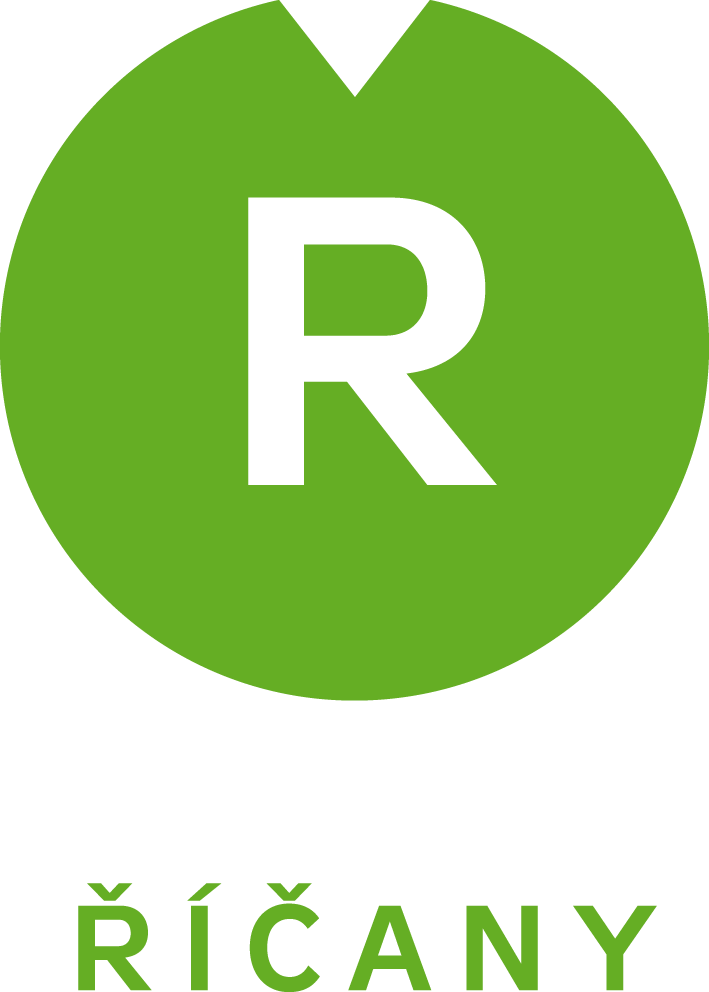 MĚSTO  ŘÍČANYMĚSTO  ŘÍČANYMĚSTO  ŘÍČANYMĚSTO  ŘÍČANYMĚSTO  ŘÍČANYMĚSTO  ŘÍČANYMĚSTO  ŘÍČANYMĚSTO  ŘÍČANYMĚSTO  ŘÍČANYMĚSTO  ŘÍČANYMĚSTO  ŘÍČANYMĚSTO  ŘÍČANYMĚSTO  ŘÍČANYMĚSTO  ŘÍČANYMĚSTO  ŘÍČANYMĚSTO  ŘÍČANYMĚSTO  ŘÍČANYMĚSTO  ŘÍČANYMĚSTO  ŘÍČANYMĚSTO  ŘÍČANYMĚSTO  ŘÍČANYMĚSTO  ŘÍČANYMĚSTO  ŘÍČANYMĚSTO  ŘÍČANYMěstský úřad v Říčanech,  Masarykovo náměstí 53/40, 251 01  ŘíčanyMěstský úřad v Říčanech,  Masarykovo náměstí 53/40, 251 01  ŘíčanyMěstský úřad v Říčanech,  Masarykovo náměstí 53/40, 251 01  ŘíčanyMěstský úřad v Říčanech,  Masarykovo náměstí 53/40, 251 01  ŘíčanyMěstský úřad v Říčanech,  Masarykovo náměstí 53/40, 251 01  ŘíčanyMěstský úřad v Říčanech,  Masarykovo náměstí 53/40, 251 01  ŘíčanyMěstský úřad v Říčanech,  Masarykovo náměstí 53/40, 251 01  ŘíčanyMěstský úřad v Říčanech,  Masarykovo náměstí 53/40, 251 01  ŘíčanyMěstský úřad v Říčanech,  Masarykovo náměstí 53/40, 251 01  ŘíčanyMěstský úřad v Říčanech,  Masarykovo náměstí 53/40, 251 01  ŘíčanyMěstský úřad v Říčanech,  Masarykovo náměstí 53/40, 251 01  ŘíčanyMěstský úřad v Říčanech,  Masarykovo náměstí 53/40, 251 01  ŘíčanyMěstský úřad v Říčanech,  Masarykovo náměstí 53/40, 251 01  ŘíčanyMěstský úřad v Říčanech,  Masarykovo náměstí 53/40, 251 01  ŘíčanyMěstský úřad v Říčanech,  Masarykovo náměstí 53/40, 251 01  ŘíčanyMěstský úřad v Říčanech,  Masarykovo náměstí 53/40, 251 01  ŘíčanyMěstský úřad v Říčanech,  Masarykovo náměstí 53/40, 251 01  ŘíčanyMěstský úřad v Říčanech,  Masarykovo náměstí 53/40, 251 01  ŘíčanyMěstský úřad v Říčanech,  Masarykovo náměstí 53/40, 251 01  ŘíčanyMěstský úřad v Říčanech,  Masarykovo náměstí 53/40, 251 01  ŘíčanyMěstský úřad v Říčanech,  Masarykovo náměstí 53/40, 251 01  ŘíčanyMěstský úřad v Říčanech,  Masarykovo náměstí 53/40, 251 01  ŘíčanyMěstský úřad v Říčanech,  Masarykovo náměstí 53/40, 251 01  ŘíčanyMěstský úřad v Říčanech,  Masarykovo náměstí 53/40, 251 01  Říčanytel.: +420 323 618 111, http: www.ricany.cz, e-mail: e-podatelna@ricany.cz, ID DS: skjbfwdtel.: +420 323 618 111, http: www.ricany.cz, e-mail: e-podatelna@ricany.cz, ID DS: skjbfwdtel.: +420 323 618 111, http: www.ricany.cz, e-mail: e-podatelna@ricany.cz, ID DS: skjbfwdtel.: +420 323 618 111, http: www.ricany.cz, e-mail: e-podatelna@ricany.cz, ID DS: skjbfwdtel.: +420 323 618 111, http: www.ricany.cz, e-mail: e-podatelna@ricany.cz, ID DS: skjbfwdtel.: +420 323 618 111, http: www.ricany.cz, e-mail: e-podatelna@ricany.cz, ID DS: skjbfwdtel.: +420 323 618 111, http: www.ricany.cz, e-mail: e-podatelna@ricany.cz, ID DS: skjbfwdtel.: +420 323 618 111, http: www.ricany.cz, e-mail: e-podatelna@ricany.cz, ID DS: skjbfwdtel.: +420 323 618 111, http: www.ricany.cz, e-mail: e-podatelna@ricany.cz, ID DS: skjbfwdtel.: +420 323 618 111, http: www.ricany.cz, e-mail: e-podatelna@ricany.cz, ID DS: skjbfwdtel.: +420 323 618 111, http: www.ricany.cz, e-mail: e-podatelna@ricany.cz, ID DS: skjbfwdtel.: +420 323 618 111, http: www.ricany.cz, e-mail: e-podatelna@ricany.cz, ID DS: skjbfwdtel.: +420 323 618 111, http: www.ricany.cz, e-mail: e-podatelna@ricany.cz, ID DS: skjbfwdtel.: +420 323 618 111, http: www.ricany.cz, e-mail: e-podatelna@ricany.cz, ID DS: skjbfwdtel.: +420 323 618 111, http: www.ricany.cz, e-mail: e-podatelna@ricany.cz, ID DS: skjbfwdtel.: +420 323 618 111, http: www.ricany.cz, e-mail: e-podatelna@ricany.cz, ID DS: skjbfwdtel.: +420 323 618 111, http: www.ricany.cz, e-mail: e-podatelna@ricany.cz, ID DS: skjbfwdtel.: +420 323 618 111, http: www.ricany.cz, e-mail: e-podatelna@ricany.cz, ID DS: skjbfwdtel.: +420 323 618 111, http: www.ricany.cz, e-mail: e-podatelna@ricany.cz, ID DS: skjbfwdtel.: +420 323 618 111, http: www.ricany.cz, e-mail: e-podatelna@ricany.cz, ID DS: skjbfwdtel.: +420 323 618 111, http: www.ricany.cz, e-mail: e-podatelna@ricany.cz, ID DS: skjbfwdtel.: +420 323 618 111, http: www.ricany.cz, e-mail: e-podatelna@ricany.cz, ID DS: skjbfwdtel.: +420 323 618 111, http: www.ricany.cz, e-mail: e-podatelna@ricany.cz, ID DS: skjbfwdtel.: +420 323 618 111, http: www.ricany.cz, e-mail: e-podatelna@ricany.cz, ID DS: skjbfwdtel.: +420 323 618 111, http: www.ricany.cz, e-mail: e-podatelna@ricany.cz, ID DS: skjbfwdtel.: +420 323 618 111, http: www.ricany.cz, e-mail: e-podatelna@ricany.cz, ID DS: skjbfwdtel.: +420 323 618 111, http: www.ricany.cz, e-mail: e-podatelna@ricany.cz, ID DS: skjbfwdtel.: +420 323 618 111, http: www.ricany.cz, e-mail: e-podatelna@ricany.cz, ID DS: skjbfwdtel.: +420 323 618 111, http: www.ricany.cz, e-mail: e-podatelna@ricany.cz, ID DS: skjbfwdtel.: +420 323 618 111, http: www.ricany.cz, e-mail: e-podatelna@ricany.cz, ID DS: skjbfwdOBJEDNÁVKA č.:OBJEDNÁVKA č.:OBJEDNÁVKA č.:OBJEDNÁVKA č.:OBJEDNÁVKA č.:OBJEDNÁVKA č.:OBJEDNÁVKA č.:OBJEDNÁVKA č.:OBJEDNÁVKA č.:OBJEDNÁVKA č.:OBJEDNÁVKA č.:OBJEDNÁVKA č.:OBJEDNÁVKA č.:OBJEDNÁVKA č.:OBJEDNÁVKA č.:OBJEDNÁVKA č.:OBJEDNÁVKA č.:110001/2023110001/2023110001/2023110001/2023110001/2023110001/2023110001/2023110001/2023110001/2023110001/2023110001/2023110001/2023110001/2023ODBĚRATEL:ODBĚRATEL:ODBĚRATEL:ODBĚRATEL:ODBĚRATEL:ODBĚRATEL:ODBĚRATEL:ODBĚRATEL:ODBĚRATEL:ODBĚRATEL:ODBĚRATEL:ODBĚRATEL:ODBĚRATEL:ODBĚRATEL:ODBĚRATEL:ODBĚRATEL:DODAVATEL:DODAVATEL:DODAVATEL:DODAVATEL:DODAVATEL:DODAVATEL:DODAVATEL:DODAVATEL:DODAVATEL:DODAVATEL:DODAVATEL:DODAVATEL:Město ŘíčanyMěsto ŘíčanyMěsto ŘíčanyMěsto ŘíčanyMěsto ŘíčanyMěsto ŘíčanyMěsto ŘíčanyMěsto ŘíčanyMěsto ŘíčanyMěsto ŘíčanyMěsto ŘíčanyMěsto ŘíčanyIng.arch. KAPLAN IVANIng.arch. KAPLAN IVANIng.arch. KAPLAN IVANIng.arch. KAPLAN IVANIng.arch. KAPLAN IVANIng.arch. KAPLAN IVANIng.arch. KAPLAN IVANIng.arch. KAPLAN IVANIng.arch. KAPLAN IVANIng.arch. KAPLAN IVANMasarykovo náměstí 53/40Masarykovo náměstí 53/40Masarykovo náměstí 53/40Masarykovo náměstí 53/40Masarykovo náměstí 53/40Masarykovo náměstí 53/40Masarykovo náměstí 53/40Masarykovo náměstí 53/40Masarykovo náměstí 53/40Masarykovo náměstí 53/40Masarykovo náměstí 53/40Masarykovo náměstí 53/40Vinohradská 2222/156Vinohradská 2222/156Vinohradská 2222/156Vinohradská 2222/156Vinohradská 2222/156Vinohradská 2222/156Vinohradská 2222/156Vinohradská 2222/156Vinohradská 2222/156Vinohradská 2222/156251 01  Říčany251 01  Říčany251 01  Říčany251 01  Říčany251 01  Říčany251 01  Říčany251 01  Říčany251 01  Říčany251 01  Říčany251 01  Říčany251 01  Říčany251 01  Říčany130001300013000PrahaPrahaPrahaPrahaPrahaPrahaPrahaIČO:IČO:IČO:IČO:002407020024070200240702002407020024070200240702DIČ: CZ00240702DIČ: CZ00240702DIČ: CZ00240702DIČ: CZ00240702DIČ: CZ00240702DIČ: CZ00240702IČO:IČO:131258341312583413125834131258341312583413125834DIČ:CZ520408204CZ520408204CZ520408204Vyřizuje:Vyřizuje:Vyřizuje:Vyřizuje:Vyřizuje:Vyřizuje:Vyřizuje:Vyřizuje:Vyřizuje:Vyřizuje:Vyřizuje:Vyřizuje:Vyřizuje:Vyřizuje:Vyřizuje:Vyřizuje:Vyřizuje:Vyřizuje:Vyřizuje:Vyřizuje:Vyřizuje:Vyřizuje:Vyřizuje:Vyřizuje:Vyřizuje:Telefon: 323 618 268Telefon: 323 618 268Telefon: 323 618 268Telefon: 323 618 268Telefon: 323 618 268Pešta Daniel Mgr., ÚPRR-Referent 01Pešta Daniel Mgr., ÚPRR-Referent 01Pešta Daniel Mgr., ÚPRR-Referent 01Pešta Daniel Mgr., ÚPRR-Referent 01Pešta Daniel Mgr., ÚPRR-Referent 01Pešta Daniel Mgr., ÚPRR-Referent 01Pešta Daniel Mgr., ÚPRR-Referent 01Pešta Daniel Mgr., ÚPRR-Referent 01Pešta Daniel Mgr., ÚPRR-Referent 01Pešta Daniel Mgr., ÚPRR-Referent 01Pešta Daniel Mgr., ÚPRR-Referent 01Pešta Daniel Mgr., ÚPRR-Referent 01Pešta Daniel Mgr., ÚPRR-Referent 01Pešta Daniel Mgr., ÚPRR-Referent 01Pešta Daniel Mgr., ÚPRR-Referent 01Pešta Daniel Mgr., ÚPRR-Referent 01Pešta Daniel Mgr., ÚPRR-Referent 01Pešta Daniel Mgr., ÚPRR-Referent 01Pešta Daniel Mgr., ÚPRR-Referent 01Pešta Daniel Mgr., ÚPRR-Referent 01Pešta Daniel Mgr., ÚPRR-Referent 01Pešta Daniel Mgr., ÚPRR-Referent 01Pešta Daniel Mgr., ÚPRR-Referent 01Pešta Daniel Mgr., ÚPRR-Referent 01Pešta Daniel Mgr., ÚPRR-Referent 01daniel.pesta@ricany.czdaniel.pesta@ricany.czdaniel.pesta@ricany.czdaniel.pesta@ricany.czdaniel.pesta@ricany.czrozpočtové krytí:rozpočtové krytí:rozpočtové krytí:rozpočtové krytí:rozpočtové krytí:rozpočtové krytí:rozpočtové krytí:rozpočtové krytí:rozpočtové krytí:rozpočtové krytí:SUSUSUSUSUAUAUAUAUODPAODPAPOLZJZJZJUZUZUZUZORJORJORJORJORJORGORGORGORGČástkaČástka23123123123123100000000000000000036350036355166000000000000000000000000000000000000000000000000000110000000011000000001100000000110000000011000000000010004000000001000400000000100040000000010004163 350,00163 350,00PŘEDMĚT OBJEDNÁVKYPŘEDMĚT OBJEDNÁVKYPŘEDMĚT OBJEDNÁVKYPŘEDMĚT OBJEDNÁVKYPŘEDMĚT OBJEDNÁVKYPŘEDMĚT OBJEDNÁVKYPŘEDMĚT OBJEDNÁVKYPŘEDMĚT OBJEDNÁVKYPŘEDMĚT OBJEDNÁVKYPŘEDMĚT OBJEDNÁVKYPŘEDMĚT OBJEDNÁVKYPŘEDMĚT OBJEDNÁVKYPŘEDMĚT OBJEDNÁVKYPŘEDMĚT OBJEDNÁVKYPŘEDMĚT OBJEDNÁVKYPŘEDMĚT OBJEDNÁVKYPŘEDMĚT OBJEDNÁVKYPŘEDMĚT OBJEDNÁVKYPŘEDMĚT OBJEDNÁVKYPŘEDMĚT OBJEDNÁVKYPŘEDMĚT OBJEDNÁVKYPŘEDMĚT OBJEDNÁVKYPŘEDMĚT OBJEDNÁVKYPŘEDMĚT OBJEDNÁVKYPŘEDMĚT OBJEDNÁVKYPŘEDMĚT OBJEDNÁVKYPŘEDMĚT OBJEDNÁVKYPŘEDMĚT OBJEDNÁVKYPŘEDMĚT OBJEDNÁVKYPŘEDMĚT OBJEDNÁVKYPoř.Poř.Poř.jedn.jedn.jedn.jedn.předmětpředmětpředmětpředmětpředmětpředmětpředmětpředmětpředmětpředmětpředmětpředmětpředmětpředmětpředmětpředmětpředmětpředmětpředmětpředmětcena s DPHcena s DPHcena s DPH111Předmětem díla je zpracování změny ÚPD  - změny č. 9 územního plánu Říčan a úplného znění po této změně.

Část díla 1 – předání návrhu změny č. 9 ÚP Říčan pro veřejné projednání
Část díla – předání návrhu pro případné opakované veřejné projednání změny č. 9
Část díla - předání čistopisu návrhu územně plánovací dokumentace změny č. 9 objednateli (celkem 4 tištěné paré + digitální verve ve formátech *.pdf, *.word, *.dgn)
Část díla – předání úplného znění územního plánu Říčan po změně č. 9 (celkem 4 tištěné paré + digitální verve ve formátech *.pdf, *.word, *.dgn)
To vše v souladu s obsahem změny č. 9 ÚP Říčan
Předání první části díla – návrhu pro veřejné projednání do 31.7.2023; další části dle dohody se zadavatelem dle průběhu pořizování změny ÚP
dílčí fakturace po předání 1. části je možná v max. 60% ceny celého dílaPředmětem díla je zpracování změny ÚPD  - změny č. 9 územního plánu Říčan a úplného znění po této změně.

Část díla 1 – předání návrhu změny č. 9 ÚP Říčan pro veřejné projednání
Část díla – předání návrhu pro případné opakované veřejné projednání změny č. 9
Část díla - předání čistopisu návrhu územně plánovací dokumentace změny č. 9 objednateli (celkem 4 tištěné paré + digitální verve ve formátech *.pdf, *.word, *.dgn)
Část díla – předání úplného znění územního plánu Říčan po změně č. 9 (celkem 4 tištěné paré + digitální verve ve formátech *.pdf, *.word, *.dgn)
To vše v souladu s obsahem změny č. 9 ÚP Říčan
Předání první části díla – návrhu pro veřejné projednání do 31.7.2023; další části dle dohody se zadavatelem dle průběhu pořizování změny ÚP
dílčí fakturace po předání 1. části je možná v max. 60% ceny celého dílaPředmětem díla je zpracování změny ÚPD  - změny č. 9 územního plánu Říčan a úplného znění po této změně.

Část díla 1 – předání návrhu změny č. 9 ÚP Říčan pro veřejné projednání
Část díla – předání návrhu pro případné opakované veřejné projednání změny č. 9
Část díla - předání čistopisu návrhu územně plánovací dokumentace změny č. 9 objednateli (celkem 4 tištěné paré + digitální verve ve formátech *.pdf, *.word, *.dgn)
Část díla – předání úplného znění územního plánu Říčan po změně č. 9 (celkem 4 tištěné paré + digitální verve ve formátech *.pdf, *.word, *.dgn)
To vše v souladu s obsahem změny č. 9 ÚP Říčan
Předání první části díla – návrhu pro veřejné projednání do 31.7.2023; další části dle dohody se zadavatelem dle průběhu pořizování změny ÚP
dílčí fakturace po předání 1. části je možná v max. 60% ceny celého dílaPředmětem díla je zpracování změny ÚPD  - změny č. 9 územního plánu Říčan a úplného znění po této změně.

Část díla 1 – předání návrhu změny č. 9 ÚP Říčan pro veřejné projednání
Část díla – předání návrhu pro případné opakované veřejné projednání změny č. 9
Část díla - předání čistopisu návrhu územně plánovací dokumentace změny č. 9 objednateli (celkem 4 tištěné paré + digitální verve ve formátech *.pdf, *.word, *.dgn)
Část díla – předání úplného znění územního plánu Říčan po změně č. 9 (celkem 4 tištěné paré + digitální verve ve formátech *.pdf, *.word, *.dgn)
To vše v souladu s obsahem změny č. 9 ÚP Říčan
Předání první části díla – návrhu pro veřejné projednání do 31.7.2023; další části dle dohody se zadavatelem dle průběhu pořizování změny ÚP
dílčí fakturace po předání 1. části je možná v max. 60% ceny celého dílaPředmětem díla je zpracování změny ÚPD  - změny č. 9 územního plánu Říčan a úplného znění po této změně.

Část díla 1 – předání návrhu změny č. 9 ÚP Říčan pro veřejné projednání
Část díla – předání návrhu pro případné opakované veřejné projednání změny č. 9
Část díla - předání čistopisu návrhu územně plánovací dokumentace změny č. 9 objednateli (celkem 4 tištěné paré + digitální verve ve formátech *.pdf, *.word, *.dgn)
Část díla – předání úplného znění územního plánu Říčan po změně č. 9 (celkem 4 tištěné paré + digitální verve ve formátech *.pdf, *.word, *.dgn)
To vše v souladu s obsahem změny č. 9 ÚP Říčan
Předání první části díla – návrhu pro veřejné projednání do 31.7.2023; další části dle dohody se zadavatelem dle průběhu pořizování změny ÚP
dílčí fakturace po předání 1. části je možná v max. 60% ceny celého dílaPředmětem díla je zpracování změny ÚPD  - změny č. 9 územního plánu Říčan a úplného znění po této změně.

Část díla 1 – předání návrhu změny č. 9 ÚP Říčan pro veřejné projednání
Část díla – předání návrhu pro případné opakované veřejné projednání změny č. 9
Část díla - předání čistopisu návrhu územně plánovací dokumentace změny č. 9 objednateli (celkem 4 tištěné paré + digitální verve ve formátech *.pdf, *.word, *.dgn)
Část díla – předání úplného znění územního plánu Říčan po změně č. 9 (celkem 4 tištěné paré + digitální verve ve formátech *.pdf, *.word, *.dgn)
To vše v souladu s obsahem změny č. 9 ÚP Říčan
Předání první části díla – návrhu pro veřejné projednání do 31.7.2023; další části dle dohody se zadavatelem dle průběhu pořizování změny ÚP
dílčí fakturace po předání 1. části je možná v max. 60% ceny celého dílaPředmětem díla je zpracování změny ÚPD  - změny č. 9 územního plánu Říčan a úplného znění po této změně.

Část díla 1 – předání návrhu změny č. 9 ÚP Říčan pro veřejné projednání
Část díla – předání návrhu pro případné opakované veřejné projednání změny č. 9
Část díla - předání čistopisu návrhu územně plánovací dokumentace změny č. 9 objednateli (celkem 4 tištěné paré + digitální verve ve formátech *.pdf, *.word, *.dgn)
Část díla – předání úplného znění územního plánu Říčan po změně č. 9 (celkem 4 tištěné paré + digitální verve ve formátech *.pdf, *.word, *.dgn)
To vše v souladu s obsahem změny č. 9 ÚP Říčan
Předání první části díla – návrhu pro veřejné projednání do 31.7.2023; další části dle dohody se zadavatelem dle průběhu pořizování změny ÚP
dílčí fakturace po předání 1. části je možná v max. 60% ceny celého dílaPředmětem díla je zpracování změny ÚPD  - změny č. 9 územního plánu Říčan a úplného znění po této změně.

Část díla 1 – předání návrhu změny č. 9 ÚP Říčan pro veřejné projednání
Část díla – předání návrhu pro případné opakované veřejné projednání změny č. 9
Část díla - předání čistopisu návrhu územně plánovací dokumentace změny č. 9 objednateli (celkem 4 tištěné paré + digitální verve ve formátech *.pdf, *.word, *.dgn)
Část díla – předání úplného znění územního plánu Říčan po změně č. 9 (celkem 4 tištěné paré + digitální verve ve formátech *.pdf, *.word, *.dgn)
To vše v souladu s obsahem změny č. 9 ÚP Říčan
Předání první části díla – návrhu pro veřejné projednání do 31.7.2023; další části dle dohody se zadavatelem dle průběhu pořizování změny ÚP
dílčí fakturace po předání 1. části je možná v max. 60% ceny celého dílaPředmětem díla je zpracování změny ÚPD  - změny č. 9 územního plánu Říčan a úplného znění po této změně.

Část díla 1 – předání návrhu změny č. 9 ÚP Říčan pro veřejné projednání
Část díla – předání návrhu pro případné opakované veřejné projednání změny č. 9
Část díla - předání čistopisu návrhu územně plánovací dokumentace změny č. 9 objednateli (celkem 4 tištěné paré + digitální verve ve formátech *.pdf, *.word, *.dgn)
Část díla – předání úplného znění územního plánu Říčan po změně č. 9 (celkem 4 tištěné paré + digitální verve ve formátech *.pdf, *.word, *.dgn)
To vše v souladu s obsahem změny č. 9 ÚP Říčan
Předání první části díla – návrhu pro veřejné projednání do 31.7.2023; další části dle dohody se zadavatelem dle průběhu pořizování změny ÚP
dílčí fakturace po předání 1. části je možná v max. 60% ceny celého dílaPředmětem díla je zpracování změny ÚPD  - změny č. 9 územního plánu Říčan a úplného znění po této změně.

Část díla 1 – předání návrhu změny č. 9 ÚP Říčan pro veřejné projednání
Část díla – předání návrhu pro případné opakované veřejné projednání změny č. 9
Část díla - předání čistopisu návrhu územně plánovací dokumentace změny č. 9 objednateli (celkem 4 tištěné paré + digitální verve ve formátech *.pdf, *.word, *.dgn)
Část díla – předání úplného znění územního plánu Říčan po změně č. 9 (celkem 4 tištěné paré + digitální verve ve formátech *.pdf, *.word, *.dgn)
To vše v souladu s obsahem změny č. 9 ÚP Říčan
Předání první části díla – návrhu pro veřejné projednání do 31.7.2023; další části dle dohody se zadavatelem dle průběhu pořizování změny ÚP
dílčí fakturace po předání 1. části je možná v max. 60% ceny celého dílaPředmětem díla je zpracování změny ÚPD  - změny č. 9 územního plánu Říčan a úplného znění po této změně.

Část díla 1 – předání návrhu změny č. 9 ÚP Říčan pro veřejné projednání
Část díla – předání návrhu pro případné opakované veřejné projednání změny č. 9
Část díla - předání čistopisu návrhu územně plánovací dokumentace změny č. 9 objednateli (celkem 4 tištěné paré + digitální verve ve formátech *.pdf, *.word, *.dgn)
Část díla – předání úplného znění územního plánu Říčan po změně č. 9 (celkem 4 tištěné paré + digitální verve ve formátech *.pdf, *.word, *.dgn)
To vše v souladu s obsahem změny č. 9 ÚP Říčan
Předání první části díla – návrhu pro veřejné projednání do 31.7.2023; další části dle dohody se zadavatelem dle průběhu pořizování změny ÚP
dílčí fakturace po předání 1. části je možná v max. 60% ceny celého dílaPředmětem díla je zpracování změny ÚPD  - změny č. 9 územního plánu Říčan a úplného znění po této změně.

Část díla 1 – předání návrhu změny č. 9 ÚP Říčan pro veřejné projednání
Část díla – předání návrhu pro případné opakované veřejné projednání změny č. 9
Část díla - předání čistopisu návrhu územně plánovací dokumentace změny č. 9 objednateli (celkem 4 tištěné paré + digitální verve ve formátech *.pdf, *.word, *.dgn)
Část díla – předání úplného znění územního plánu Říčan po změně č. 9 (celkem 4 tištěné paré + digitální verve ve formátech *.pdf, *.word, *.dgn)
To vše v souladu s obsahem změny č. 9 ÚP Říčan
Předání první části díla – návrhu pro veřejné projednání do 31.7.2023; další části dle dohody se zadavatelem dle průběhu pořizování změny ÚP
dílčí fakturace po předání 1. části je možná v max. 60% ceny celého dílaPředmětem díla je zpracování změny ÚPD  - změny č. 9 územního plánu Říčan a úplného znění po této změně.

Část díla 1 – předání návrhu změny č. 9 ÚP Říčan pro veřejné projednání
Část díla – předání návrhu pro případné opakované veřejné projednání změny č. 9
Část díla - předání čistopisu návrhu územně plánovací dokumentace změny č. 9 objednateli (celkem 4 tištěné paré + digitální verve ve formátech *.pdf, *.word, *.dgn)
Část díla – předání úplného znění územního plánu Říčan po změně č. 9 (celkem 4 tištěné paré + digitální verve ve formátech *.pdf, *.word, *.dgn)
To vše v souladu s obsahem změny č. 9 ÚP Říčan
Předání první části díla – návrhu pro veřejné projednání do 31.7.2023; další části dle dohody se zadavatelem dle průběhu pořizování změny ÚP
dílčí fakturace po předání 1. části je možná v max. 60% ceny celého dílaPředmětem díla je zpracování změny ÚPD  - změny č. 9 územního plánu Říčan a úplného znění po této změně.

Část díla 1 – předání návrhu změny č. 9 ÚP Říčan pro veřejné projednání
Část díla – předání návrhu pro případné opakované veřejné projednání změny č. 9
Část díla - předání čistopisu návrhu územně plánovací dokumentace změny č. 9 objednateli (celkem 4 tištěné paré + digitální verve ve formátech *.pdf, *.word, *.dgn)
Část díla – předání úplného znění územního plánu Říčan po změně č. 9 (celkem 4 tištěné paré + digitální verve ve formátech *.pdf, *.word, *.dgn)
To vše v souladu s obsahem změny č. 9 ÚP Říčan
Předání první části díla – návrhu pro veřejné projednání do 31.7.2023; další části dle dohody se zadavatelem dle průběhu pořizování změny ÚP
dílčí fakturace po předání 1. části je možná v max. 60% ceny celého dílaPředmětem díla je zpracování změny ÚPD  - změny č. 9 územního plánu Říčan a úplného znění po této změně.

Část díla 1 – předání návrhu změny č. 9 ÚP Říčan pro veřejné projednání
Část díla – předání návrhu pro případné opakované veřejné projednání změny č. 9
Část díla - předání čistopisu návrhu územně plánovací dokumentace změny č. 9 objednateli (celkem 4 tištěné paré + digitální verve ve formátech *.pdf, *.word, *.dgn)
Část díla – předání úplného znění územního plánu Říčan po změně č. 9 (celkem 4 tištěné paré + digitální verve ve formátech *.pdf, *.word, *.dgn)
To vše v souladu s obsahem změny č. 9 ÚP Říčan
Předání první části díla – návrhu pro veřejné projednání do 31.7.2023; další části dle dohody se zadavatelem dle průběhu pořizování změny ÚP
dílčí fakturace po předání 1. části je možná v max. 60% ceny celého dílaPředmětem díla je zpracování změny ÚPD  - změny č. 9 územního plánu Říčan a úplného znění po této změně.

Část díla 1 – předání návrhu změny č. 9 ÚP Říčan pro veřejné projednání
Část díla – předání návrhu pro případné opakované veřejné projednání změny č. 9
Část díla - předání čistopisu návrhu územně plánovací dokumentace změny č. 9 objednateli (celkem 4 tištěné paré + digitální verve ve formátech *.pdf, *.word, *.dgn)
Část díla – předání úplného znění územního plánu Říčan po změně č. 9 (celkem 4 tištěné paré + digitální verve ve formátech *.pdf, *.word, *.dgn)
To vše v souladu s obsahem změny č. 9 ÚP Říčan
Předání první části díla – návrhu pro veřejné projednání do 31.7.2023; další části dle dohody se zadavatelem dle průběhu pořizování změny ÚP
dílčí fakturace po předání 1. části je možná v max. 60% ceny celého dílaPředmětem díla je zpracování změny ÚPD  - změny č. 9 územního plánu Říčan a úplného znění po této změně.

Část díla 1 – předání návrhu změny č. 9 ÚP Říčan pro veřejné projednání
Část díla – předání návrhu pro případné opakované veřejné projednání změny č. 9
Část díla - předání čistopisu návrhu územně plánovací dokumentace změny č. 9 objednateli (celkem 4 tištěné paré + digitální verve ve formátech *.pdf, *.word, *.dgn)
Část díla – předání úplného znění územního plánu Říčan po změně č. 9 (celkem 4 tištěné paré + digitální verve ve formátech *.pdf, *.word, *.dgn)
To vše v souladu s obsahem změny č. 9 ÚP Říčan
Předání první části díla – návrhu pro veřejné projednání do 31.7.2023; další části dle dohody se zadavatelem dle průběhu pořizování změny ÚP
dílčí fakturace po předání 1. části je možná v max. 60% ceny celého dílaPředmětem díla je zpracování změny ÚPD  - změny č. 9 územního plánu Říčan a úplného znění po této změně.

Část díla 1 – předání návrhu změny č. 9 ÚP Říčan pro veřejné projednání
Část díla – předání návrhu pro případné opakované veřejné projednání změny č. 9
Část díla - předání čistopisu návrhu územně plánovací dokumentace změny č. 9 objednateli (celkem 4 tištěné paré + digitální verve ve formátech *.pdf, *.word, *.dgn)
Část díla – předání úplného znění územního plánu Říčan po změně č. 9 (celkem 4 tištěné paré + digitální verve ve formátech *.pdf, *.word, *.dgn)
To vše v souladu s obsahem změny č. 9 ÚP Říčan
Předání první části díla – návrhu pro veřejné projednání do 31.7.2023; další části dle dohody se zadavatelem dle průběhu pořizování změny ÚP
dílčí fakturace po předání 1. části je možná v max. 60% ceny celého dílaPředmětem díla je zpracování změny ÚPD  - změny č. 9 územního plánu Říčan a úplného znění po této změně.

Část díla 1 – předání návrhu změny č. 9 ÚP Říčan pro veřejné projednání
Část díla – předání návrhu pro případné opakované veřejné projednání změny č. 9
Část díla - předání čistopisu návrhu územně plánovací dokumentace změny č. 9 objednateli (celkem 4 tištěné paré + digitální verve ve formátech *.pdf, *.word, *.dgn)
Část díla – předání úplného znění územního plánu Říčan po změně č. 9 (celkem 4 tištěné paré + digitální verve ve formátech *.pdf, *.word, *.dgn)
To vše v souladu s obsahem změny č. 9 ÚP Říčan
Předání první části díla – návrhu pro veřejné projednání do 31.7.2023; další části dle dohody se zadavatelem dle průběhu pořizování změny ÚP
dílčí fakturace po předání 1. části je možná v max. 60% ceny celého dílaPředmětem díla je zpracování změny ÚPD  - změny č. 9 územního plánu Říčan a úplného znění po této změně.

Část díla 1 – předání návrhu změny č. 9 ÚP Říčan pro veřejné projednání
Část díla – předání návrhu pro případné opakované veřejné projednání změny č. 9
Část díla - předání čistopisu návrhu územně plánovací dokumentace změny č. 9 objednateli (celkem 4 tištěné paré + digitální verve ve formátech *.pdf, *.word, *.dgn)
Část díla – předání úplného znění územního plánu Říčan po změně č. 9 (celkem 4 tištěné paré + digitální verve ve formátech *.pdf, *.word, *.dgn)
To vše v souladu s obsahem změny č. 9 ÚP Říčan
Předání první části díla – návrhu pro veřejné projednání do 31.7.2023; další části dle dohody se zadavatelem dle průběhu pořizování změny ÚP
dílčí fakturace po předání 1. části je možná v max. 60% ceny celého díla163 350,00163 350,00163 350,00CENA S DPH CELKEM (po zaokrouhlení):CENA S DPH CELKEM (po zaokrouhlení):CENA S DPH CELKEM (po zaokrouhlení):CENA S DPH CELKEM (po zaokrouhlení):CENA S DPH CELKEM (po zaokrouhlení):CENA S DPH CELKEM (po zaokrouhlení):CENA S DPH CELKEM (po zaokrouhlení):CENA S DPH CELKEM (po zaokrouhlení):CENA S DPH CELKEM (po zaokrouhlení):CENA S DPH CELKEM (po zaokrouhlení):CENA S DPH CELKEM (po zaokrouhlení):CENA S DPH CELKEM (po zaokrouhlení):CENA S DPH CELKEM (po zaokrouhlení):CENA S DPH CELKEM (po zaokrouhlení):163 350,00163 350,00163 350,00163 350,00163 350,00163 350,00163 350,00KčKčKčKčKčKčKčKčKčTermín dodání: 31.12.2023Termín dodání: 31.12.2023Termín dodání: 31.12.2023Termín dodání: 31.12.2023Termín dodání: 31.12.2023Termín dodání: 31.12.2023Termín dodání: 31.12.2023Termín dodání: 31.12.2023Termín dodání: 31.12.2023Termín dodání: 31.12.2023Termín dodání: 31.12.2023Termín dodání: 31.12.2023Termín dodání: 31.12.2023Termín dodání: 31.12.2023Termín dodání: 31.12.2023Termín dodání: 31.12.2023Termín dodání: 31.12.2023Termín dodání: 31.12.2023Termín dodání: 31.12.2023Termín dodání: 31.12.2023Termín dodání: 31.12.2023Termín dodání: 31.12.2023Termín dodání: 31.12.2023Termín dodání: 31.12.2023Termín dodání: 31.12.2023Termín dodání: 31.12.2023Termín dodání: 31.12.2023Termín dodání: 31.12.2023Termín dodání: 31.12.2023Termín dodání: 31.12.2023Místo plnění: sídlo odběrateleMísto plnění: sídlo odběrateleMísto plnění: sídlo odběrateleMísto plnění: sídlo odběrateleMísto plnění: sídlo odběrateleMísto plnění: sídlo odběrateleMísto plnění: sídlo odběrateleMísto plnění: sídlo odběrateleMísto plnění: sídlo odběrateleMísto plnění: sídlo odběrateleMísto plnění: sídlo odběrateleMísto plnění: sídlo odběrateleMísto plnění: sídlo odběrateleMísto plnění: sídlo odběrateleMísto plnění: sídlo odběrateleMísto plnění: sídlo odběrateleMísto plnění: sídlo odběrateleMísto plnění: sídlo odběrateleMísto plnění: sídlo odběrateleMísto plnění: sídlo odběrateleMísto plnění: sídlo odběrateleMísto plnění: sídlo odběrateleMísto plnění: sídlo odběrateleMísto plnění: sídlo odběrateleMísto plnění: sídlo odběrateleMísto plnění: sídlo odběrateleMísto plnění: sídlo odběrateleMísto plnění: sídlo odběrateleMísto plnění: sídlo odběrateleMísto plnění: sídlo odběrateleZáruční lhůta nad rámec OZ: 0Záruční lhůta nad rámec OZ: 0Záruční lhůta nad rámec OZ: 0Záruční lhůta nad rámec OZ: 0Záruční lhůta nad rámec OZ: 0Záruční lhůta nad rámec OZ: 0Záruční lhůta nad rámec OZ: 0Záruční lhůta nad rámec OZ: 0Záruční lhůta nad rámec OZ: 0Záruční lhůta nad rámec OZ: 0Záruční lhůta nad rámec OZ: 0Záruční lhůta nad rámec OZ: 0Záruční lhůta nad rámec OZ: 0Záruční lhůta nad rámec OZ: 0Záruční lhůta nad rámec OZ: 0Záruční lhůta nad rámec OZ: 0Záruční lhůta nad rámec OZ: 0Záruční lhůta nad rámec OZ: 0Záruční lhůta nad rámec OZ: 0Záruční lhůta nad rámec OZ: 0Záruční lhůta nad rámec OZ: 0Záruční lhůta nad rámec OZ: 0Záruční lhůta nad rámec OZ: 0Záruční lhůta nad rámec OZ: 0Záruční lhůta nad rámec OZ: 0Záruční lhůta nad rámec OZ: 0Záruční lhůta nad rámec OZ: 0Záruční lhůta nad rámec OZ: 0Záruční lhůta nad rámec OZ: 0Záruční lhůta nad rámec OZ: 0Splatnost faktury se sjednává na 14 dní po odevzdání zboží / služby / díla a doručení faktury na podatelnu odběratele nebo zasláním na e-mail: podatelna@ricany.cz. Faktura musí obsahovat číslo této objednávky a mít náležitosti stanovené zákonem č.235/2004 Sb., o dani z přidané hodnoty, v platném znění a § 435 občanského zákoníku č.89/2012  Sb.Splatnost faktury se sjednává na 14 dní po odevzdání zboží / služby / díla a doručení faktury na podatelnu odběratele nebo zasláním na e-mail: podatelna@ricany.cz. Faktura musí obsahovat číslo této objednávky a mít náležitosti stanovené zákonem č.235/2004 Sb., o dani z přidané hodnoty, v platném znění a § 435 občanského zákoníku č.89/2012  Sb.Splatnost faktury se sjednává na 14 dní po odevzdání zboží / služby / díla a doručení faktury na podatelnu odběratele nebo zasláním na e-mail: podatelna@ricany.cz. Faktura musí obsahovat číslo této objednávky a mít náležitosti stanovené zákonem č.235/2004 Sb., o dani z přidané hodnoty, v platném znění a § 435 občanského zákoníku č.89/2012  Sb.Splatnost faktury se sjednává na 14 dní po odevzdání zboží / služby / díla a doručení faktury na podatelnu odběratele nebo zasláním na e-mail: podatelna@ricany.cz. Faktura musí obsahovat číslo této objednávky a mít náležitosti stanovené zákonem č.235/2004 Sb., o dani z přidané hodnoty, v platném znění a § 435 občanského zákoníku č.89/2012  Sb.Splatnost faktury se sjednává na 14 dní po odevzdání zboží / služby / díla a doručení faktury na podatelnu odběratele nebo zasláním na e-mail: podatelna@ricany.cz. Faktura musí obsahovat číslo této objednávky a mít náležitosti stanovené zákonem č.235/2004 Sb., o dani z přidané hodnoty, v platném znění a § 435 občanského zákoníku č.89/2012  Sb.Splatnost faktury se sjednává na 14 dní po odevzdání zboží / služby / díla a doručení faktury na podatelnu odběratele nebo zasláním na e-mail: podatelna@ricany.cz. Faktura musí obsahovat číslo této objednávky a mít náležitosti stanovené zákonem č.235/2004 Sb., o dani z přidané hodnoty, v platném znění a § 435 občanského zákoníku č.89/2012  Sb.Splatnost faktury se sjednává na 14 dní po odevzdání zboží / služby / díla a doručení faktury na podatelnu odběratele nebo zasláním na e-mail: podatelna@ricany.cz. Faktura musí obsahovat číslo této objednávky a mít náležitosti stanovené zákonem č.235/2004 Sb., o dani z přidané hodnoty, v platném znění a § 435 občanského zákoníku č.89/2012  Sb.Splatnost faktury se sjednává na 14 dní po odevzdání zboží / služby / díla a doručení faktury na podatelnu odběratele nebo zasláním na e-mail: podatelna@ricany.cz. Faktura musí obsahovat číslo této objednávky a mít náležitosti stanovené zákonem č.235/2004 Sb., o dani z přidané hodnoty, v platném znění a § 435 občanského zákoníku č.89/2012  Sb.Splatnost faktury se sjednává na 14 dní po odevzdání zboží / služby / díla a doručení faktury na podatelnu odběratele nebo zasláním na e-mail: podatelna@ricany.cz. Faktura musí obsahovat číslo této objednávky a mít náležitosti stanovené zákonem č.235/2004 Sb., o dani z přidané hodnoty, v platném znění a § 435 občanského zákoníku č.89/2012  Sb.Splatnost faktury se sjednává na 14 dní po odevzdání zboží / služby / díla a doručení faktury na podatelnu odběratele nebo zasláním na e-mail: podatelna@ricany.cz. Faktura musí obsahovat číslo této objednávky a mít náležitosti stanovené zákonem č.235/2004 Sb., o dani z přidané hodnoty, v platném znění a § 435 občanského zákoníku č.89/2012  Sb.Splatnost faktury se sjednává na 14 dní po odevzdání zboží / služby / díla a doručení faktury na podatelnu odběratele nebo zasláním na e-mail: podatelna@ricany.cz. Faktura musí obsahovat číslo této objednávky a mít náležitosti stanovené zákonem č.235/2004 Sb., o dani z přidané hodnoty, v platném znění a § 435 občanského zákoníku č.89/2012  Sb.Splatnost faktury se sjednává na 14 dní po odevzdání zboží / služby / díla a doručení faktury na podatelnu odběratele nebo zasláním na e-mail: podatelna@ricany.cz. Faktura musí obsahovat číslo této objednávky a mít náležitosti stanovené zákonem č.235/2004 Sb., o dani z přidané hodnoty, v platném znění a § 435 občanského zákoníku č.89/2012  Sb.Splatnost faktury se sjednává na 14 dní po odevzdání zboží / služby / díla a doručení faktury na podatelnu odběratele nebo zasláním na e-mail: podatelna@ricany.cz. Faktura musí obsahovat číslo této objednávky a mít náležitosti stanovené zákonem č.235/2004 Sb., o dani z přidané hodnoty, v platném znění a § 435 občanského zákoníku č.89/2012  Sb.Splatnost faktury se sjednává na 14 dní po odevzdání zboží / služby / díla a doručení faktury na podatelnu odběratele nebo zasláním na e-mail: podatelna@ricany.cz. Faktura musí obsahovat číslo této objednávky a mít náležitosti stanovené zákonem č.235/2004 Sb., o dani z přidané hodnoty, v platném znění a § 435 občanského zákoníku č.89/2012  Sb.Splatnost faktury se sjednává na 14 dní po odevzdání zboží / služby / díla a doručení faktury na podatelnu odběratele nebo zasláním na e-mail: podatelna@ricany.cz. Faktura musí obsahovat číslo této objednávky a mít náležitosti stanovené zákonem č.235/2004 Sb., o dani z přidané hodnoty, v platném znění a § 435 občanského zákoníku č.89/2012  Sb.Splatnost faktury se sjednává na 14 dní po odevzdání zboží / služby / díla a doručení faktury na podatelnu odběratele nebo zasláním na e-mail: podatelna@ricany.cz. Faktura musí obsahovat číslo této objednávky a mít náležitosti stanovené zákonem č.235/2004 Sb., o dani z přidané hodnoty, v platném znění a § 435 občanského zákoníku č.89/2012  Sb.Splatnost faktury se sjednává na 14 dní po odevzdání zboží / služby / díla a doručení faktury na podatelnu odběratele nebo zasláním na e-mail: podatelna@ricany.cz. Faktura musí obsahovat číslo této objednávky a mít náležitosti stanovené zákonem č.235/2004 Sb., o dani z přidané hodnoty, v platném znění a § 435 občanského zákoníku č.89/2012  Sb.Splatnost faktury se sjednává na 14 dní po odevzdání zboží / služby / díla a doručení faktury na podatelnu odběratele nebo zasláním na e-mail: podatelna@ricany.cz. Faktura musí obsahovat číslo této objednávky a mít náležitosti stanovené zákonem č.235/2004 Sb., o dani z přidané hodnoty, v platném znění a § 435 občanského zákoníku č.89/2012  Sb.Splatnost faktury se sjednává na 14 dní po odevzdání zboží / služby / díla a doručení faktury na podatelnu odběratele nebo zasláním na e-mail: podatelna@ricany.cz. Faktura musí obsahovat číslo této objednávky a mít náležitosti stanovené zákonem č.235/2004 Sb., o dani z přidané hodnoty, v platném znění a § 435 občanského zákoníku č.89/2012  Sb.Splatnost faktury se sjednává na 14 dní po odevzdání zboží / služby / díla a doručení faktury na podatelnu odběratele nebo zasláním na e-mail: podatelna@ricany.cz. Faktura musí obsahovat číslo této objednávky a mít náležitosti stanovené zákonem č.235/2004 Sb., o dani z přidané hodnoty, v platném znění a § 435 občanského zákoníku č.89/2012  Sb.Splatnost faktury se sjednává na 14 dní po odevzdání zboží / služby / díla a doručení faktury na podatelnu odběratele nebo zasláním na e-mail: podatelna@ricany.cz. Faktura musí obsahovat číslo této objednávky a mít náležitosti stanovené zákonem č.235/2004 Sb., o dani z přidané hodnoty, v platném znění a § 435 občanského zákoníku č.89/2012  Sb.Splatnost faktury se sjednává na 14 dní po odevzdání zboží / služby / díla a doručení faktury na podatelnu odběratele nebo zasláním na e-mail: podatelna@ricany.cz. Faktura musí obsahovat číslo této objednávky a mít náležitosti stanovené zákonem č.235/2004 Sb., o dani z přidané hodnoty, v platném znění a § 435 občanského zákoníku č.89/2012  Sb.Splatnost faktury se sjednává na 14 dní po odevzdání zboží / služby / díla a doručení faktury na podatelnu odběratele nebo zasláním na e-mail: podatelna@ricany.cz. Faktura musí obsahovat číslo této objednávky a mít náležitosti stanovené zákonem č.235/2004 Sb., o dani z přidané hodnoty, v platném znění a § 435 občanského zákoníku č.89/2012  Sb.Splatnost faktury se sjednává na 14 dní po odevzdání zboží / služby / díla a doručení faktury na podatelnu odběratele nebo zasláním na e-mail: podatelna@ricany.cz. Faktura musí obsahovat číslo této objednávky a mít náležitosti stanovené zákonem č.235/2004 Sb., o dani z přidané hodnoty, v platném znění a § 435 občanského zákoníku č.89/2012  Sb.Splatnost faktury se sjednává na 14 dní po odevzdání zboží / služby / díla a doručení faktury na podatelnu odběratele nebo zasláním na e-mail: podatelna@ricany.cz. Faktura musí obsahovat číslo této objednávky a mít náležitosti stanovené zákonem č.235/2004 Sb., o dani z přidané hodnoty, v platném znění a § 435 občanského zákoníku č.89/2012  Sb.Splatnost faktury se sjednává na 14 dní po odevzdání zboží / služby / díla a doručení faktury na podatelnu odběratele nebo zasláním na e-mail: podatelna@ricany.cz. Faktura musí obsahovat číslo této objednávky a mít náležitosti stanovené zákonem č.235/2004 Sb., o dani z přidané hodnoty, v platném znění a § 435 občanského zákoníku č.89/2012  Sb.Splatnost faktury se sjednává na 14 dní po odevzdání zboží / služby / díla a doručení faktury na podatelnu odběratele nebo zasláním na e-mail: podatelna@ricany.cz. Faktura musí obsahovat číslo této objednávky a mít náležitosti stanovené zákonem č.235/2004 Sb., o dani z přidané hodnoty, v platném znění a § 435 občanského zákoníku č.89/2012  Sb.Splatnost faktury se sjednává na 14 dní po odevzdání zboží / služby / díla a doručení faktury na podatelnu odběratele nebo zasláním na e-mail: podatelna@ricany.cz. Faktura musí obsahovat číslo této objednávky a mít náležitosti stanovené zákonem č.235/2004 Sb., o dani z přidané hodnoty, v platném znění a § 435 občanského zákoníku č.89/2012  Sb.Splatnost faktury se sjednává na 14 dní po odevzdání zboží / služby / díla a doručení faktury na podatelnu odběratele nebo zasláním na e-mail: podatelna@ricany.cz. Faktura musí obsahovat číslo této objednávky a mít náležitosti stanovené zákonem č.235/2004 Sb., o dani z přidané hodnoty, v platném znění a § 435 občanského zákoníku č.89/2012  Sb.Splatnost faktury se sjednává na 14 dní po odevzdání zboží / služby / díla a doručení faktury na podatelnu odběratele nebo zasláním na e-mail: podatelna@ricany.cz. Faktura musí obsahovat číslo této objednávky a mít náležitosti stanovené zákonem č.235/2004 Sb., o dani z přidané hodnoty, v platném znění a § 435 občanského zákoníku č.89/2012  Sb.Dílčí fakturace: nepovolenaDílčí fakturace: nepovolenaDílčí fakturace: nepovolenaDílčí fakturace: nepovolenaDílčí fakturace: nepovolenaDílčí fakturace: nepovolenaDílčí fakturace: nepovolenaDílčí fakturace: nepovolenaDílčí fakturace: nepovolenaDílčí fakturace: nepovolenaDílčí fakturace: nepovolenaDílčí fakturace: nepovolenaDílčí fakturace: nepovolenaDílčí fakturace: nepovolenaDílčí fakturace: nepovolenaDílčí fakturace: nepovolenaDílčí fakturace: nepovolenaDílčí fakturace: nepovolenaDílčí fakturace: nepovolenaDílčí fakturace: nepovolenaDílčí fakturace: nepovolenaDílčí fakturace: nepovolenaDílčí fakturace: nepovolenaDílčí fakturace: nepovolenaDílčí fakturace: nepovolenaDílčí fakturace: nepovolenaDílčí fakturace: nepovolenaDílčí fakturace: nepovolenaDílčí fakturace: nepovolenaDílčí fakturace: nepovolenaSmluvní pokuta  pro případ:Smluvní pokuta  pro případ:Smluvní pokuta  pro případ:Smluvní pokuta  pro případ:Smluvní pokuta  pro případ:Smluvní pokuta  pro případ:Smluvní pokuta  pro případ:Smluvní pokuta  pro případ:Smluvní pokuta  pro případ:Smluvní pokuta  pro případ:Smluvní pokuta  pro případ:Smluvní pokuta  pro případ:Smluvní pokuta  pro případ:Smluvní pokuta  pro případ:Smluvní pokuta  pro případ:Smluvní pokuta  pro případ:Smluvní pokuta  pro případ:Smluvní pokuta  pro případ:Smluvní pokuta  pro případ:Smluvní pokuta  pro případ:Smluvní pokuta  pro případ:Smluvní pokuta  pro případ:Smluvní pokuta  pro případ:Smluvní pokuta  pro případ:Smluvní pokuta  pro případ:Smluvní pokuta  pro případ:Smluvní pokuta  pro případ:Smluvní pokuta  pro případ:Smluvní pokuta  pro případ:Smluvní pokuta  pro případ:••prodlení s dodáním zboží / služby / díla činí za každý, i započatý den prodlení s dodáním zboží / služby / díla 0,2% z ceny zboží / služby / díla bez DPH,prodlení s dodáním zboží / služby / díla činí za každý, i započatý den prodlení s dodáním zboží / služby / díla 0,2% z ceny zboží / služby / díla bez DPH,prodlení s dodáním zboží / služby / díla činí za každý, i započatý den prodlení s dodáním zboží / služby / díla 0,2% z ceny zboží / služby / díla bez DPH,prodlení s dodáním zboží / služby / díla činí za každý, i započatý den prodlení s dodáním zboží / služby / díla 0,2% z ceny zboží / služby / díla bez DPH,prodlení s dodáním zboží / služby / díla činí za každý, i započatý den prodlení s dodáním zboží / služby / díla 0,2% z ceny zboží / služby / díla bez DPH,prodlení s dodáním zboží / služby / díla činí za každý, i započatý den prodlení s dodáním zboží / služby / díla 0,2% z ceny zboží / služby / díla bez DPH,prodlení s dodáním zboží / služby / díla činí za každý, i započatý den prodlení s dodáním zboží / služby / díla 0,2% z ceny zboží / služby / díla bez DPH,prodlení s dodáním zboží / služby / díla činí za každý, i započatý den prodlení s dodáním zboží / služby / díla 0,2% z ceny zboží / služby / díla bez DPH,prodlení s dodáním zboží / služby / díla činí za každý, i započatý den prodlení s dodáním zboží / služby / díla 0,2% z ceny zboží / služby / díla bez DPH,prodlení s dodáním zboží / služby / díla činí za každý, i započatý den prodlení s dodáním zboží / služby / díla 0,2% z ceny zboží / služby / díla bez DPH,prodlení s dodáním zboží / služby / díla činí za každý, i započatý den prodlení s dodáním zboží / služby / díla 0,2% z ceny zboží / služby / díla bez DPH,prodlení s dodáním zboží / služby / díla činí za každý, i započatý den prodlení s dodáním zboží / služby / díla 0,2% z ceny zboží / služby / díla bez DPH,prodlení s dodáním zboží / služby / díla činí za každý, i započatý den prodlení s dodáním zboží / služby / díla 0,2% z ceny zboží / služby / díla bez DPH,prodlení s dodáním zboží / služby / díla činí za každý, i započatý den prodlení s dodáním zboží / služby / díla 0,2% z ceny zboží / služby / díla bez DPH,prodlení s dodáním zboží / služby / díla činí za každý, i započatý den prodlení s dodáním zboží / služby / díla 0,2% z ceny zboží / služby / díla bez DPH,prodlení s dodáním zboží / služby / díla činí za každý, i započatý den prodlení s dodáním zboží / služby / díla 0,2% z ceny zboží / služby / díla bez DPH,prodlení s dodáním zboží / služby / díla činí za každý, i započatý den prodlení s dodáním zboží / služby / díla 0,2% z ceny zboží / služby / díla bez DPH,prodlení s dodáním zboží / služby / díla činí za každý, i započatý den prodlení s dodáním zboží / služby / díla 0,2% z ceny zboží / služby / díla bez DPH,prodlení s dodáním zboží / služby / díla činí za každý, i započatý den prodlení s dodáním zboží / služby / díla 0,2% z ceny zboží / služby / díla bez DPH,prodlení s dodáním zboží / služby / díla činí za každý, i započatý den prodlení s dodáním zboží / služby / díla 0,2% z ceny zboží / služby / díla bez DPH,prodlení s dodáním zboží / služby / díla činí za každý, i započatý den prodlení s dodáním zboží / služby / díla 0,2% z ceny zboží / služby / díla bez DPH,prodlení s dodáním zboží / služby / díla činí za každý, i započatý den prodlení s dodáním zboží / služby / díla 0,2% z ceny zboží / služby / díla bez DPH,prodlení s dodáním zboží / služby / díla činí za každý, i započatý den prodlení s dodáním zboží / služby / díla 0,2% z ceny zboží / služby / díla bez DPH,prodlení s dodáním zboží / služby / díla činí za každý, i započatý den prodlení s dodáním zboží / služby / díla 0,2% z ceny zboží / služby / díla bez DPH,prodlení s dodáním zboží / služby / díla činí za každý, i započatý den prodlení s dodáním zboží / služby / díla 0,2% z ceny zboží / služby / díla bez DPH,prodlení s dodáním zboží / služby / díla činí za každý, i započatý den prodlení s dodáním zboží / služby / díla 0,2% z ceny zboží / služby / díla bez DPH,prodlení s dodáním zboží / služby / díla činí za každý, i započatý den prodlení s dodáním zboží / služby / díla 0,2% z ceny zboží / služby / díla bez DPH,prodlení s dodáním zboží / služby / díla činí za každý, i započatý den prodlení s dodáním zboží / služby / díla 0,2% z ceny zboží / služby / díla bez DPH,••prodlení s odstraněním vad uplatněných v záruční době činí za každý, i započatý den prodlení s odstraněním vad 0,2% z ceny zboží / služby / díla bez DPH.prodlení s odstraněním vad uplatněných v záruční době činí za každý, i započatý den prodlení s odstraněním vad 0,2% z ceny zboží / služby / díla bez DPH.prodlení s odstraněním vad uplatněných v záruční době činí za každý, i započatý den prodlení s odstraněním vad 0,2% z ceny zboží / služby / díla bez DPH.prodlení s odstraněním vad uplatněných v záruční době činí za každý, i započatý den prodlení s odstraněním vad 0,2% z ceny zboží / služby / díla bez DPH.prodlení s odstraněním vad uplatněných v záruční době činí za každý, i započatý den prodlení s odstraněním vad 0,2% z ceny zboží / služby / díla bez DPH.prodlení s odstraněním vad uplatněných v záruční době činí za každý, i započatý den prodlení s odstraněním vad 0,2% z ceny zboží / služby / díla bez DPH.prodlení s odstraněním vad uplatněných v záruční době činí za každý, i započatý den prodlení s odstraněním vad 0,2% z ceny zboží / služby / díla bez DPH.prodlení s odstraněním vad uplatněných v záruční době činí za každý, i započatý den prodlení s odstraněním vad 0,2% z ceny zboží / služby / díla bez DPH.prodlení s odstraněním vad uplatněných v záruční době činí za každý, i započatý den prodlení s odstraněním vad 0,2% z ceny zboží / služby / díla bez DPH.prodlení s odstraněním vad uplatněných v záruční době činí za každý, i započatý den prodlení s odstraněním vad 0,2% z ceny zboží / služby / díla bez DPH.prodlení s odstraněním vad uplatněných v záruční době činí za každý, i započatý den prodlení s odstraněním vad 0,2% z ceny zboží / služby / díla bez DPH.prodlení s odstraněním vad uplatněných v záruční době činí za každý, i započatý den prodlení s odstraněním vad 0,2% z ceny zboží / služby / díla bez DPH.prodlení s odstraněním vad uplatněných v záruční době činí za každý, i započatý den prodlení s odstraněním vad 0,2% z ceny zboží / služby / díla bez DPH.prodlení s odstraněním vad uplatněných v záruční době činí za každý, i započatý den prodlení s odstraněním vad 0,2% z ceny zboží / služby / díla bez DPH.prodlení s odstraněním vad uplatněných v záruční době činí za každý, i započatý den prodlení s odstraněním vad 0,2% z ceny zboží / služby / díla bez DPH.prodlení s odstraněním vad uplatněných v záruční době činí za každý, i započatý den prodlení s odstraněním vad 0,2% z ceny zboží / služby / díla bez DPH.prodlení s odstraněním vad uplatněných v záruční době činí za každý, i započatý den prodlení s odstraněním vad 0,2% z ceny zboží / služby / díla bez DPH.prodlení s odstraněním vad uplatněných v záruční době činí za každý, i započatý den prodlení s odstraněním vad 0,2% z ceny zboží / služby / díla bez DPH.prodlení s odstraněním vad uplatněných v záruční době činí za každý, i započatý den prodlení s odstraněním vad 0,2% z ceny zboží / služby / díla bez DPH.prodlení s odstraněním vad uplatněných v záruční době činí za každý, i započatý den prodlení s odstraněním vad 0,2% z ceny zboží / služby / díla bez DPH.prodlení s odstraněním vad uplatněných v záruční době činí za každý, i započatý den prodlení s odstraněním vad 0,2% z ceny zboží / služby / díla bez DPH.prodlení s odstraněním vad uplatněných v záruční době činí za každý, i započatý den prodlení s odstraněním vad 0,2% z ceny zboží / služby / díla bez DPH.prodlení s odstraněním vad uplatněných v záruční době činí za každý, i započatý den prodlení s odstraněním vad 0,2% z ceny zboží / služby / díla bez DPH.prodlení s odstraněním vad uplatněných v záruční době činí za každý, i započatý den prodlení s odstraněním vad 0,2% z ceny zboží / služby / díla bez DPH.prodlení s odstraněním vad uplatněných v záruční době činí za každý, i započatý den prodlení s odstraněním vad 0,2% z ceny zboží / služby / díla bez DPH.prodlení s odstraněním vad uplatněných v záruční době činí za každý, i započatý den prodlení s odstraněním vad 0,2% z ceny zboží / služby / díla bez DPH.prodlení s odstraněním vad uplatněných v záruční době činí za každý, i započatý den prodlení s odstraněním vad 0,2% z ceny zboží / služby / díla bez DPH.prodlení s odstraněním vad uplatněných v záruční době činí za každý, i započatý den prodlení s odstraněním vad 0,2% z ceny zboží / služby / díla bez DPH.Odběratel je v případě prodlení s dodáním zboží / služby / díla oprávněn od této smlouvy odstoupit. Odstoupení od smlouvy nevylučuje nárok odběratele na zaplacení smluvní pokuty. Výši smluvní pokuty výslovně prohlašují smluvní strany za přiměřenou. Zaplacení smluvní pokuty neomezuje ani nevylučuje právo odběratele domáhat se náhrady škody (skutečné škody i ušlého zisku).Odběratel je v případě prodlení s dodáním zboží / služby / díla oprávněn od této smlouvy odstoupit. Odstoupení od smlouvy nevylučuje nárok odběratele na zaplacení smluvní pokuty. Výši smluvní pokuty výslovně prohlašují smluvní strany za přiměřenou. Zaplacení smluvní pokuty neomezuje ani nevylučuje právo odběratele domáhat se náhrady škody (skutečné škody i ušlého zisku).Odběratel je v případě prodlení s dodáním zboží / služby / díla oprávněn od této smlouvy odstoupit. Odstoupení od smlouvy nevylučuje nárok odběratele na zaplacení smluvní pokuty. Výši smluvní pokuty výslovně prohlašují smluvní strany za přiměřenou. Zaplacení smluvní pokuty neomezuje ani nevylučuje právo odběratele domáhat se náhrady škody (skutečné škody i ušlého zisku).Odběratel je v případě prodlení s dodáním zboží / služby / díla oprávněn od této smlouvy odstoupit. Odstoupení od smlouvy nevylučuje nárok odběratele na zaplacení smluvní pokuty. Výši smluvní pokuty výslovně prohlašují smluvní strany za přiměřenou. Zaplacení smluvní pokuty neomezuje ani nevylučuje právo odběratele domáhat se náhrady škody (skutečné škody i ušlého zisku).Odběratel je v případě prodlení s dodáním zboží / služby / díla oprávněn od této smlouvy odstoupit. Odstoupení od smlouvy nevylučuje nárok odběratele na zaplacení smluvní pokuty. Výši smluvní pokuty výslovně prohlašují smluvní strany za přiměřenou. Zaplacení smluvní pokuty neomezuje ani nevylučuje právo odběratele domáhat se náhrady škody (skutečné škody i ušlého zisku).Odběratel je v případě prodlení s dodáním zboží / služby / díla oprávněn od této smlouvy odstoupit. Odstoupení od smlouvy nevylučuje nárok odběratele na zaplacení smluvní pokuty. Výši smluvní pokuty výslovně prohlašují smluvní strany za přiměřenou. Zaplacení smluvní pokuty neomezuje ani nevylučuje právo odběratele domáhat se náhrady škody (skutečné škody i ušlého zisku).Odběratel je v případě prodlení s dodáním zboží / služby / díla oprávněn od této smlouvy odstoupit. Odstoupení od smlouvy nevylučuje nárok odběratele na zaplacení smluvní pokuty. Výši smluvní pokuty výslovně prohlašují smluvní strany za přiměřenou. Zaplacení smluvní pokuty neomezuje ani nevylučuje právo odběratele domáhat se náhrady škody (skutečné škody i ušlého zisku).Odběratel je v případě prodlení s dodáním zboží / služby / díla oprávněn od této smlouvy odstoupit. Odstoupení od smlouvy nevylučuje nárok odběratele na zaplacení smluvní pokuty. Výši smluvní pokuty výslovně prohlašují smluvní strany za přiměřenou. Zaplacení smluvní pokuty neomezuje ani nevylučuje právo odběratele domáhat se náhrady škody (skutečné škody i ušlého zisku).Odběratel je v případě prodlení s dodáním zboží / služby / díla oprávněn od této smlouvy odstoupit. Odstoupení od smlouvy nevylučuje nárok odběratele na zaplacení smluvní pokuty. Výši smluvní pokuty výslovně prohlašují smluvní strany za přiměřenou. Zaplacení smluvní pokuty neomezuje ani nevylučuje právo odběratele domáhat se náhrady škody (skutečné škody i ušlého zisku).Odběratel je v případě prodlení s dodáním zboží / služby / díla oprávněn od této smlouvy odstoupit. Odstoupení od smlouvy nevylučuje nárok odběratele na zaplacení smluvní pokuty. Výši smluvní pokuty výslovně prohlašují smluvní strany za přiměřenou. Zaplacení smluvní pokuty neomezuje ani nevylučuje právo odběratele domáhat se náhrady škody (skutečné škody i ušlého zisku).Odběratel je v případě prodlení s dodáním zboží / služby / díla oprávněn od této smlouvy odstoupit. Odstoupení od smlouvy nevylučuje nárok odběratele na zaplacení smluvní pokuty. Výši smluvní pokuty výslovně prohlašují smluvní strany za přiměřenou. Zaplacení smluvní pokuty neomezuje ani nevylučuje právo odběratele domáhat se náhrady škody (skutečné škody i ušlého zisku).Odběratel je v případě prodlení s dodáním zboží / služby / díla oprávněn od této smlouvy odstoupit. Odstoupení od smlouvy nevylučuje nárok odběratele na zaplacení smluvní pokuty. Výši smluvní pokuty výslovně prohlašují smluvní strany za přiměřenou. Zaplacení smluvní pokuty neomezuje ani nevylučuje právo odběratele domáhat se náhrady škody (skutečné škody i ušlého zisku).Odběratel je v případě prodlení s dodáním zboží / služby / díla oprávněn od této smlouvy odstoupit. Odstoupení od smlouvy nevylučuje nárok odběratele na zaplacení smluvní pokuty. Výši smluvní pokuty výslovně prohlašují smluvní strany za přiměřenou. Zaplacení smluvní pokuty neomezuje ani nevylučuje právo odběratele domáhat se náhrady škody (skutečné škody i ušlého zisku).Odběratel je v případě prodlení s dodáním zboží / služby / díla oprávněn od této smlouvy odstoupit. Odstoupení od smlouvy nevylučuje nárok odběratele na zaplacení smluvní pokuty. Výši smluvní pokuty výslovně prohlašují smluvní strany za přiměřenou. Zaplacení smluvní pokuty neomezuje ani nevylučuje právo odběratele domáhat se náhrady škody (skutečné škody i ušlého zisku).Odběratel je v případě prodlení s dodáním zboží / služby / díla oprávněn od této smlouvy odstoupit. Odstoupení od smlouvy nevylučuje nárok odběratele na zaplacení smluvní pokuty. Výši smluvní pokuty výslovně prohlašují smluvní strany za přiměřenou. Zaplacení smluvní pokuty neomezuje ani nevylučuje právo odběratele domáhat se náhrady škody (skutečné škody i ušlého zisku).Odběratel je v případě prodlení s dodáním zboží / služby / díla oprávněn od této smlouvy odstoupit. Odstoupení od smlouvy nevylučuje nárok odběratele na zaplacení smluvní pokuty. Výši smluvní pokuty výslovně prohlašují smluvní strany za přiměřenou. Zaplacení smluvní pokuty neomezuje ani nevylučuje právo odběratele domáhat se náhrady škody (skutečné škody i ušlého zisku).Odběratel je v případě prodlení s dodáním zboží / služby / díla oprávněn od této smlouvy odstoupit. Odstoupení od smlouvy nevylučuje nárok odběratele na zaplacení smluvní pokuty. Výši smluvní pokuty výslovně prohlašují smluvní strany za přiměřenou. Zaplacení smluvní pokuty neomezuje ani nevylučuje právo odběratele domáhat se náhrady škody (skutečné škody i ušlého zisku).Odběratel je v případě prodlení s dodáním zboží / služby / díla oprávněn od této smlouvy odstoupit. Odstoupení od smlouvy nevylučuje nárok odběratele na zaplacení smluvní pokuty. Výši smluvní pokuty výslovně prohlašují smluvní strany za přiměřenou. Zaplacení smluvní pokuty neomezuje ani nevylučuje právo odběratele domáhat se náhrady škody (skutečné škody i ušlého zisku).Odběratel je v případě prodlení s dodáním zboží / služby / díla oprávněn od této smlouvy odstoupit. Odstoupení od smlouvy nevylučuje nárok odběratele na zaplacení smluvní pokuty. Výši smluvní pokuty výslovně prohlašují smluvní strany za přiměřenou. Zaplacení smluvní pokuty neomezuje ani nevylučuje právo odběratele domáhat se náhrady škody (skutečné škody i ušlého zisku).Odběratel je v případě prodlení s dodáním zboží / služby / díla oprávněn od této smlouvy odstoupit. Odstoupení od smlouvy nevylučuje nárok odběratele na zaplacení smluvní pokuty. Výši smluvní pokuty výslovně prohlašují smluvní strany za přiměřenou. Zaplacení smluvní pokuty neomezuje ani nevylučuje právo odběratele domáhat se náhrady škody (skutečné škody i ušlého zisku).Odběratel je v případě prodlení s dodáním zboží / služby / díla oprávněn od této smlouvy odstoupit. Odstoupení od smlouvy nevylučuje nárok odběratele na zaplacení smluvní pokuty. Výši smluvní pokuty výslovně prohlašují smluvní strany za přiměřenou. Zaplacení smluvní pokuty neomezuje ani nevylučuje právo odběratele domáhat se náhrady škody (skutečné škody i ušlého zisku).Odběratel je v případě prodlení s dodáním zboží / služby / díla oprávněn od této smlouvy odstoupit. Odstoupení od smlouvy nevylučuje nárok odběratele na zaplacení smluvní pokuty. Výši smluvní pokuty výslovně prohlašují smluvní strany za přiměřenou. Zaplacení smluvní pokuty neomezuje ani nevylučuje právo odběratele domáhat se náhrady škody (skutečné škody i ušlého zisku).Odběratel je v případě prodlení s dodáním zboží / služby / díla oprávněn od této smlouvy odstoupit. Odstoupení od smlouvy nevylučuje nárok odběratele na zaplacení smluvní pokuty. Výši smluvní pokuty výslovně prohlašují smluvní strany za přiměřenou. Zaplacení smluvní pokuty neomezuje ani nevylučuje právo odběratele domáhat se náhrady škody (skutečné škody i ušlého zisku).Odběratel je v případě prodlení s dodáním zboží / služby / díla oprávněn od této smlouvy odstoupit. Odstoupení od smlouvy nevylučuje nárok odběratele na zaplacení smluvní pokuty. Výši smluvní pokuty výslovně prohlašují smluvní strany za přiměřenou. Zaplacení smluvní pokuty neomezuje ani nevylučuje právo odběratele domáhat se náhrady škody (skutečné škody i ušlého zisku).Odběratel je v případě prodlení s dodáním zboží / služby / díla oprávněn od této smlouvy odstoupit. Odstoupení od smlouvy nevylučuje nárok odběratele na zaplacení smluvní pokuty. Výši smluvní pokuty výslovně prohlašují smluvní strany za přiměřenou. Zaplacení smluvní pokuty neomezuje ani nevylučuje právo odběratele domáhat se náhrady škody (skutečné škody i ušlého zisku).Odběratel je v případě prodlení s dodáním zboží / služby / díla oprávněn od této smlouvy odstoupit. Odstoupení od smlouvy nevylučuje nárok odběratele na zaplacení smluvní pokuty. Výši smluvní pokuty výslovně prohlašují smluvní strany za přiměřenou. Zaplacení smluvní pokuty neomezuje ani nevylučuje právo odběratele domáhat se náhrady škody (skutečné škody i ušlého zisku).Odběratel je v případě prodlení s dodáním zboží / služby / díla oprávněn od této smlouvy odstoupit. Odstoupení od smlouvy nevylučuje nárok odběratele na zaplacení smluvní pokuty. Výši smluvní pokuty výslovně prohlašují smluvní strany za přiměřenou. Zaplacení smluvní pokuty neomezuje ani nevylučuje právo odběratele domáhat se náhrady škody (skutečné škody i ušlého zisku).Odběratel je v případě prodlení s dodáním zboží / služby / díla oprávněn od této smlouvy odstoupit. Odstoupení od smlouvy nevylučuje nárok odběratele na zaplacení smluvní pokuty. Výši smluvní pokuty výslovně prohlašují smluvní strany za přiměřenou. Zaplacení smluvní pokuty neomezuje ani nevylučuje právo odběratele domáhat se náhrady škody (skutečné škody i ušlého zisku).Odběratel je v případě prodlení s dodáním zboží / služby / díla oprávněn od této smlouvy odstoupit. Odstoupení od smlouvy nevylučuje nárok odběratele na zaplacení smluvní pokuty. Výši smluvní pokuty výslovně prohlašují smluvní strany za přiměřenou. Zaplacení smluvní pokuty neomezuje ani nevylučuje právo odběratele domáhat se náhrady škody (skutečné škody i ušlého zisku).Odběratel je v případě prodlení s dodáním zboží / služby / díla oprávněn od této smlouvy odstoupit. Odstoupení od smlouvy nevylučuje nárok odběratele na zaplacení smluvní pokuty. Výši smluvní pokuty výslovně prohlašují smluvní strany za přiměřenou. Zaplacení smluvní pokuty neomezuje ani nevylučuje právo odběratele domáhat se náhrady škody (skutečné škody i ušlého zisku).Smlouva v hodnotě nad 50 000 Kč bez DPH nabývá účinnosti dnem zveřejnění v registru smluv vedeném MV ČR. Zveřejnění zajistí odběratel.Smlouva v hodnotě nad 50 000 Kč bez DPH nabývá účinnosti dnem zveřejnění v registru smluv vedeném MV ČR. Zveřejnění zajistí odběratel.Smlouva v hodnotě nad 50 000 Kč bez DPH nabývá účinnosti dnem zveřejnění v registru smluv vedeném MV ČR. Zveřejnění zajistí odběratel.Smlouva v hodnotě nad 50 000 Kč bez DPH nabývá účinnosti dnem zveřejnění v registru smluv vedeném MV ČR. Zveřejnění zajistí odběratel.Smlouva v hodnotě nad 50 000 Kč bez DPH nabývá účinnosti dnem zveřejnění v registru smluv vedeném MV ČR. Zveřejnění zajistí odběratel.Smlouva v hodnotě nad 50 000 Kč bez DPH nabývá účinnosti dnem zveřejnění v registru smluv vedeném MV ČR. Zveřejnění zajistí odběratel.Smlouva v hodnotě nad 50 000 Kč bez DPH nabývá účinnosti dnem zveřejnění v registru smluv vedeném MV ČR. Zveřejnění zajistí odběratel.Smlouva v hodnotě nad 50 000 Kč bez DPH nabývá účinnosti dnem zveřejnění v registru smluv vedeném MV ČR. Zveřejnění zajistí odběratel.Smlouva v hodnotě nad 50 000 Kč bez DPH nabývá účinnosti dnem zveřejnění v registru smluv vedeném MV ČR. Zveřejnění zajistí odběratel.Smlouva v hodnotě nad 50 000 Kč bez DPH nabývá účinnosti dnem zveřejnění v registru smluv vedeném MV ČR. Zveřejnění zajistí odběratel.Smlouva v hodnotě nad 50 000 Kč bez DPH nabývá účinnosti dnem zveřejnění v registru smluv vedeném MV ČR. Zveřejnění zajistí odběratel.Smlouva v hodnotě nad 50 000 Kč bez DPH nabývá účinnosti dnem zveřejnění v registru smluv vedeném MV ČR. Zveřejnění zajistí odběratel.Smlouva v hodnotě nad 50 000 Kč bez DPH nabývá účinnosti dnem zveřejnění v registru smluv vedeném MV ČR. Zveřejnění zajistí odběratel.Smlouva v hodnotě nad 50 000 Kč bez DPH nabývá účinnosti dnem zveřejnění v registru smluv vedeném MV ČR. Zveřejnění zajistí odběratel.Smlouva v hodnotě nad 50 000 Kč bez DPH nabývá účinnosti dnem zveřejnění v registru smluv vedeném MV ČR. Zveřejnění zajistí odběratel.Smlouva v hodnotě nad 50 000 Kč bez DPH nabývá účinnosti dnem zveřejnění v registru smluv vedeném MV ČR. Zveřejnění zajistí odběratel.Smlouva v hodnotě nad 50 000 Kč bez DPH nabývá účinnosti dnem zveřejnění v registru smluv vedeném MV ČR. Zveřejnění zajistí odběratel.Smlouva v hodnotě nad 50 000 Kč bez DPH nabývá účinnosti dnem zveřejnění v registru smluv vedeném MV ČR. Zveřejnění zajistí odběratel.Smlouva v hodnotě nad 50 000 Kč bez DPH nabývá účinnosti dnem zveřejnění v registru smluv vedeném MV ČR. Zveřejnění zajistí odběratel.Smlouva v hodnotě nad 50 000 Kč bez DPH nabývá účinnosti dnem zveřejnění v registru smluv vedeném MV ČR. Zveřejnění zajistí odběratel.Smlouva v hodnotě nad 50 000 Kč bez DPH nabývá účinnosti dnem zveřejnění v registru smluv vedeném MV ČR. Zveřejnění zajistí odběratel.Smlouva v hodnotě nad 50 000 Kč bez DPH nabývá účinnosti dnem zveřejnění v registru smluv vedeném MV ČR. Zveřejnění zajistí odběratel.Smlouva v hodnotě nad 50 000 Kč bez DPH nabývá účinnosti dnem zveřejnění v registru smluv vedeném MV ČR. Zveřejnění zajistí odběratel.Smlouva v hodnotě nad 50 000 Kč bez DPH nabývá účinnosti dnem zveřejnění v registru smluv vedeném MV ČR. Zveřejnění zajistí odběratel.Smlouva v hodnotě nad 50 000 Kč bez DPH nabývá účinnosti dnem zveřejnění v registru smluv vedeném MV ČR. Zveřejnění zajistí odběratel.Smlouva v hodnotě nad 50 000 Kč bez DPH nabývá účinnosti dnem zveřejnění v registru smluv vedeném MV ČR. Zveřejnění zajistí odběratel.Smlouva v hodnotě nad 50 000 Kč bez DPH nabývá účinnosti dnem zveřejnění v registru smluv vedeném MV ČR. Zveřejnění zajistí odběratel.Smlouva v hodnotě nad 50 000 Kč bez DPH nabývá účinnosti dnem zveřejnění v registru smluv vedeném MV ČR. Zveřejnění zajistí odběratel.Smlouva v hodnotě nad 50 000 Kč bez DPH nabývá účinnosti dnem zveřejnění v registru smluv vedeném MV ČR. Zveřejnění zajistí odběratel.Smlouva v hodnotě nad 50 000 Kč bez DPH nabývá účinnosti dnem zveřejnění v registru smluv vedeném MV ČR. Zveřejnění zajistí odběratel.Dodavatel na sebe bere nebezpečí změny okolností ve smyslu ust. § 1765 občanského zákoníku.Dodavatel na sebe bere nebezpečí změny okolností ve smyslu ust. § 1765 občanského zákoníku.Dodavatel na sebe bere nebezpečí změny okolností ve smyslu ust. § 1765 občanského zákoníku.Dodavatel na sebe bere nebezpečí změny okolností ve smyslu ust. § 1765 občanského zákoníku.Dodavatel na sebe bere nebezpečí změny okolností ve smyslu ust. § 1765 občanského zákoníku.Dodavatel na sebe bere nebezpečí změny okolností ve smyslu ust. § 1765 občanského zákoníku.Dodavatel na sebe bere nebezpečí změny okolností ve smyslu ust. § 1765 občanského zákoníku.Dodavatel na sebe bere nebezpečí změny okolností ve smyslu ust. § 1765 občanského zákoníku.Dodavatel na sebe bere nebezpečí změny okolností ve smyslu ust. § 1765 občanského zákoníku.Dodavatel na sebe bere nebezpečí změny okolností ve smyslu ust. § 1765 občanského zákoníku.Dodavatel na sebe bere nebezpečí změny okolností ve smyslu ust. § 1765 občanského zákoníku.Dodavatel na sebe bere nebezpečí změny okolností ve smyslu ust. § 1765 občanského zákoníku.Dodavatel na sebe bere nebezpečí změny okolností ve smyslu ust. § 1765 občanského zákoníku.Dodavatel na sebe bere nebezpečí změny okolností ve smyslu ust. § 1765 občanského zákoníku.Dodavatel na sebe bere nebezpečí změny okolností ve smyslu ust. § 1765 občanského zákoníku.Dodavatel na sebe bere nebezpečí změny okolností ve smyslu ust. § 1765 občanského zákoníku.Dodavatel na sebe bere nebezpečí změny okolností ve smyslu ust. § 1765 občanského zákoníku.Dodavatel na sebe bere nebezpečí změny okolností ve smyslu ust. § 1765 občanského zákoníku.Dodavatel na sebe bere nebezpečí změny okolností ve smyslu ust. § 1765 občanského zákoníku.Dodavatel na sebe bere nebezpečí změny okolností ve smyslu ust. § 1765 občanského zákoníku.Dodavatel na sebe bere nebezpečí změny okolností ve smyslu ust. § 1765 občanského zákoníku.Dodavatel na sebe bere nebezpečí změny okolností ve smyslu ust. § 1765 občanského zákoníku.Dodavatel na sebe bere nebezpečí změny okolností ve smyslu ust. § 1765 občanského zákoníku.Dodavatel na sebe bere nebezpečí změny okolností ve smyslu ust. § 1765 občanského zákoníku.Dodavatel na sebe bere nebezpečí změny okolností ve smyslu ust. § 1765 občanského zákoníku.Dodavatel na sebe bere nebezpečí změny okolností ve smyslu ust. § 1765 občanského zákoníku.Dodavatel na sebe bere nebezpečí změny okolností ve smyslu ust. § 1765 občanského zákoníku.Dodavatel na sebe bere nebezpečí změny okolností ve smyslu ust. § 1765 občanského zákoníku.Dodavatel na sebe bere nebezpečí změny okolností ve smyslu ust. § 1765 občanského zákoníku.Dodavatel na sebe bere nebezpečí změny okolností ve smyslu ust. § 1765 občanského zákoníku.Práva a povinnosti stran neupravené touto smlouvou se řídí ustanoveními zákonu č. 89/2012  Sb., občanský zákoník, ve znění pozdějších předpisů.Práva a povinnosti stran neupravené touto smlouvou se řídí ustanoveními zákonu č. 89/2012  Sb., občanský zákoník, ve znění pozdějších předpisů.Práva a povinnosti stran neupravené touto smlouvou se řídí ustanoveními zákonu č. 89/2012  Sb., občanský zákoník, ve znění pozdějších předpisů.Práva a povinnosti stran neupravené touto smlouvou se řídí ustanoveními zákonu č. 89/2012  Sb., občanský zákoník, ve znění pozdějších předpisů.Práva a povinnosti stran neupravené touto smlouvou se řídí ustanoveními zákonu č. 89/2012  Sb., občanský zákoník, ve znění pozdějších předpisů.Práva a povinnosti stran neupravené touto smlouvou se řídí ustanoveními zákonu č. 89/2012  Sb., občanský zákoník, ve znění pozdějších předpisů.Práva a povinnosti stran neupravené touto smlouvou se řídí ustanoveními zákonu č. 89/2012  Sb., občanský zákoník, ve znění pozdějších předpisů.Práva a povinnosti stran neupravené touto smlouvou se řídí ustanoveními zákonu č. 89/2012  Sb., občanský zákoník, ve znění pozdějších předpisů.Práva a povinnosti stran neupravené touto smlouvou se řídí ustanoveními zákonu č. 89/2012  Sb., občanský zákoník, ve znění pozdějších předpisů.Práva a povinnosti stran neupravené touto smlouvou se řídí ustanoveními zákonu č. 89/2012  Sb., občanský zákoník, ve znění pozdějších předpisů.Práva a povinnosti stran neupravené touto smlouvou se řídí ustanoveními zákonu č. 89/2012  Sb., občanský zákoník, ve znění pozdějších předpisů.Práva a povinnosti stran neupravené touto smlouvou se řídí ustanoveními zákonu č. 89/2012  Sb., občanský zákoník, ve znění pozdějších předpisů.Práva a povinnosti stran neupravené touto smlouvou se řídí ustanoveními zákonu č. 89/2012  Sb., občanský zákoník, ve znění pozdějších předpisů.Práva a povinnosti stran neupravené touto smlouvou se řídí ustanoveními zákonu č. 89/2012  Sb., občanský zákoník, ve znění pozdějších předpisů.Práva a povinnosti stran neupravené touto smlouvou se řídí ustanoveními zákonu č. 89/2012  Sb., občanský zákoník, ve znění pozdějších předpisů.Práva a povinnosti stran neupravené touto smlouvou se řídí ustanoveními zákonu č. 89/2012  Sb., občanský zákoník, ve znění pozdějších předpisů.Práva a povinnosti stran neupravené touto smlouvou se řídí ustanoveními zákonu č. 89/2012  Sb., občanský zákoník, ve znění pozdějších předpisů.Práva a povinnosti stran neupravené touto smlouvou se řídí ustanoveními zákonu č. 89/2012  Sb., občanský zákoník, ve znění pozdějších předpisů.Práva a povinnosti stran neupravené touto smlouvou se řídí ustanoveními zákonu č. 89/2012  Sb., občanský zákoník, ve znění pozdějších předpisů.Práva a povinnosti stran neupravené touto smlouvou se řídí ustanoveními zákonu č. 89/2012  Sb., občanský zákoník, ve znění pozdějších předpisů.Práva a povinnosti stran neupravené touto smlouvou se řídí ustanoveními zákonu č. 89/2012  Sb., občanský zákoník, ve znění pozdějších předpisů.Práva a povinnosti stran neupravené touto smlouvou se řídí ustanoveními zákonu č. 89/2012  Sb., občanský zákoník, ve znění pozdějších předpisů.Práva a povinnosti stran neupravené touto smlouvou se řídí ustanoveními zákonu č. 89/2012  Sb., občanský zákoník, ve znění pozdějších předpisů.Práva a povinnosti stran neupravené touto smlouvou se řídí ustanoveními zákonu č. 89/2012  Sb., občanský zákoník, ve znění pozdějších předpisů.Práva a povinnosti stran neupravené touto smlouvou se řídí ustanoveními zákonu č. 89/2012  Sb., občanský zákoník, ve znění pozdějších předpisů.Práva a povinnosti stran neupravené touto smlouvou se řídí ustanoveními zákonu č. 89/2012  Sb., občanský zákoník, ve znění pozdějších předpisů.Práva a povinnosti stran neupravené touto smlouvou se řídí ustanoveními zákonu č. 89/2012  Sb., občanský zákoník, ve znění pozdějších předpisů.Práva a povinnosti stran neupravené touto smlouvou se řídí ustanoveními zákonu č. 89/2012  Sb., občanský zákoník, ve znění pozdějších předpisů.Práva a povinnosti stran neupravené touto smlouvou se řídí ustanoveními zákonu č. 89/2012  Sb., občanský zákoník, ve znění pozdějších předpisů.Práva a povinnosti stran neupravené touto smlouvou se řídí ustanoveními zákonu č. 89/2012  Sb., občanský zákoník, ve znění pozdějších předpisů.Sdělení ke statutu nespolehlivý plátce: Dodavatel se zavazuje, že v případě nabytí statutu „nespolehlivý plátce“ ve smyslu zákona č.235/2004 Sb., o DPH v platném znění, bude o této skutečnosti neprodleně odběratele informovat. Odběratel je poté oprávněn zaslat hodnotu plnění odpovídající dani z přidané hodnoty přímo na účet správce daně v režimu podle § 109a zákona č.235/2004 Sb.,  o dani z přidané hodnoty v platném znění.Sdělení ke statutu nespolehlivý plátce: Dodavatel se zavazuje, že v případě nabytí statutu „nespolehlivý plátce“ ve smyslu zákona č.235/2004 Sb., o DPH v platném znění, bude o této skutečnosti neprodleně odběratele informovat. Odběratel je poté oprávněn zaslat hodnotu plnění odpovídající dani z přidané hodnoty přímo na účet správce daně v režimu podle § 109a zákona č.235/2004 Sb.,  o dani z přidané hodnoty v platném znění.Sdělení ke statutu nespolehlivý plátce: Dodavatel se zavazuje, že v případě nabytí statutu „nespolehlivý plátce“ ve smyslu zákona č.235/2004 Sb., o DPH v platném znění, bude o této skutečnosti neprodleně odběratele informovat. Odběratel je poté oprávněn zaslat hodnotu plnění odpovídající dani z přidané hodnoty přímo na účet správce daně v režimu podle § 109a zákona č.235/2004 Sb.,  o dani z přidané hodnoty v platném znění.Sdělení ke statutu nespolehlivý plátce: Dodavatel se zavazuje, že v případě nabytí statutu „nespolehlivý plátce“ ve smyslu zákona č.235/2004 Sb., o DPH v platném znění, bude o této skutečnosti neprodleně odběratele informovat. Odběratel je poté oprávněn zaslat hodnotu plnění odpovídající dani z přidané hodnoty přímo na účet správce daně v režimu podle § 109a zákona č.235/2004 Sb.,  o dani z přidané hodnoty v platném znění.Sdělení ke statutu nespolehlivý plátce: Dodavatel se zavazuje, že v případě nabytí statutu „nespolehlivý plátce“ ve smyslu zákona č.235/2004 Sb., o DPH v platném znění, bude o této skutečnosti neprodleně odběratele informovat. Odběratel je poté oprávněn zaslat hodnotu plnění odpovídající dani z přidané hodnoty přímo na účet správce daně v režimu podle § 109a zákona č.235/2004 Sb.,  o dani z přidané hodnoty v platném znění.Sdělení ke statutu nespolehlivý plátce: Dodavatel se zavazuje, že v případě nabytí statutu „nespolehlivý plátce“ ve smyslu zákona č.235/2004 Sb., o DPH v platném znění, bude o této skutečnosti neprodleně odběratele informovat. Odběratel je poté oprávněn zaslat hodnotu plnění odpovídající dani z přidané hodnoty přímo na účet správce daně v režimu podle § 109a zákona č.235/2004 Sb.,  o dani z přidané hodnoty v platném znění.Sdělení ke statutu nespolehlivý plátce: Dodavatel se zavazuje, že v případě nabytí statutu „nespolehlivý plátce“ ve smyslu zákona č.235/2004 Sb., o DPH v platném znění, bude o této skutečnosti neprodleně odběratele informovat. Odběratel je poté oprávněn zaslat hodnotu plnění odpovídající dani z přidané hodnoty přímo na účet správce daně v režimu podle § 109a zákona č.235/2004 Sb.,  o dani z přidané hodnoty v platném znění.Sdělení ke statutu nespolehlivý plátce: Dodavatel se zavazuje, že v případě nabytí statutu „nespolehlivý plátce“ ve smyslu zákona č.235/2004 Sb., o DPH v platném znění, bude o této skutečnosti neprodleně odběratele informovat. Odběratel je poté oprávněn zaslat hodnotu plnění odpovídající dani z přidané hodnoty přímo na účet správce daně v režimu podle § 109a zákona č.235/2004 Sb.,  o dani z přidané hodnoty v platném znění.Sdělení ke statutu nespolehlivý plátce: Dodavatel se zavazuje, že v případě nabytí statutu „nespolehlivý plátce“ ve smyslu zákona č.235/2004 Sb., o DPH v platném znění, bude o této skutečnosti neprodleně odběratele informovat. Odběratel je poté oprávněn zaslat hodnotu plnění odpovídající dani z přidané hodnoty přímo na účet správce daně v režimu podle § 109a zákona č.235/2004 Sb.,  o dani z přidané hodnoty v platném znění.Sdělení ke statutu nespolehlivý plátce: Dodavatel se zavazuje, že v případě nabytí statutu „nespolehlivý plátce“ ve smyslu zákona č.235/2004 Sb., o DPH v platném znění, bude o této skutečnosti neprodleně odběratele informovat. Odběratel je poté oprávněn zaslat hodnotu plnění odpovídající dani z přidané hodnoty přímo na účet správce daně v režimu podle § 109a zákona č.235/2004 Sb.,  o dani z přidané hodnoty v platném znění.Sdělení ke statutu nespolehlivý plátce: Dodavatel se zavazuje, že v případě nabytí statutu „nespolehlivý plátce“ ve smyslu zákona č.235/2004 Sb., o DPH v platném znění, bude o této skutečnosti neprodleně odběratele informovat. Odběratel je poté oprávněn zaslat hodnotu plnění odpovídající dani z přidané hodnoty přímo na účet správce daně v režimu podle § 109a zákona č.235/2004 Sb.,  o dani z přidané hodnoty v platném znění.Sdělení ke statutu nespolehlivý plátce: Dodavatel se zavazuje, že v případě nabytí statutu „nespolehlivý plátce“ ve smyslu zákona č.235/2004 Sb., o DPH v platném znění, bude o této skutečnosti neprodleně odběratele informovat. Odběratel je poté oprávněn zaslat hodnotu plnění odpovídající dani z přidané hodnoty přímo na účet správce daně v režimu podle § 109a zákona č.235/2004 Sb.,  o dani z přidané hodnoty v platném znění.Sdělení ke statutu nespolehlivý plátce: Dodavatel se zavazuje, že v případě nabytí statutu „nespolehlivý plátce“ ve smyslu zákona č.235/2004 Sb., o DPH v platném znění, bude o této skutečnosti neprodleně odběratele informovat. Odběratel je poté oprávněn zaslat hodnotu plnění odpovídající dani z přidané hodnoty přímo na účet správce daně v režimu podle § 109a zákona č.235/2004 Sb.,  o dani z přidané hodnoty v platném znění.Sdělení ke statutu nespolehlivý plátce: Dodavatel se zavazuje, že v případě nabytí statutu „nespolehlivý plátce“ ve smyslu zákona č.235/2004 Sb., o DPH v platném znění, bude o této skutečnosti neprodleně odběratele informovat. Odběratel je poté oprávněn zaslat hodnotu plnění odpovídající dani z přidané hodnoty přímo na účet správce daně v režimu podle § 109a zákona č.235/2004 Sb.,  o dani z přidané hodnoty v platném znění.Sdělení ke statutu nespolehlivý plátce: Dodavatel se zavazuje, že v případě nabytí statutu „nespolehlivý plátce“ ve smyslu zákona č.235/2004 Sb., o DPH v platném znění, bude o této skutečnosti neprodleně odběratele informovat. Odběratel je poté oprávněn zaslat hodnotu plnění odpovídající dani z přidané hodnoty přímo na účet správce daně v režimu podle § 109a zákona č.235/2004 Sb.,  o dani z přidané hodnoty v platném znění.Sdělení ke statutu nespolehlivý plátce: Dodavatel se zavazuje, že v případě nabytí statutu „nespolehlivý plátce“ ve smyslu zákona č.235/2004 Sb., o DPH v platném znění, bude o této skutečnosti neprodleně odběratele informovat. Odběratel je poté oprávněn zaslat hodnotu plnění odpovídající dani z přidané hodnoty přímo na účet správce daně v režimu podle § 109a zákona č.235/2004 Sb.,  o dani z přidané hodnoty v platném znění.Sdělení ke statutu nespolehlivý plátce: Dodavatel se zavazuje, že v případě nabytí statutu „nespolehlivý plátce“ ve smyslu zákona č.235/2004 Sb., o DPH v platném znění, bude o této skutečnosti neprodleně odběratele informovat. Odběratel je poté oprávněn zaslat hodnotu plnění odpovídající dani z přidané hodnoty přímo na účet správce daně v režimu podle § 109a zákona č.235/2004 Sb.,  o dani z přidané hodnoty v platném znění.Sdělení ke statutu nespolehlivý plátce: Dodavatel se zavazuje, že v případě nabytí statutu „nespolehlivý plátce“ ve smyslu zákona č.235/2004 Sb., o DPH v platném znění, bude o této skutečnosti neprodleně odběratele informovat. Odběratel je poté oprávněn zaslat hodnotu plnění odpovídající dani z přidané hodnoty přímo na účet správce daně v režimu podle § 109a zákona č.235/2004 Sb.,  o dani z přidané hodnoty v platném znění.Sdělení ke statutu nespolehlivý plátce: Dodavatel se zavazuje, že v případě nabytí statutu „nespolehlivý plátce“ ve smyslu zákona č.235/2004 Sb., o DPH v platném znění, bude o této skutečnosti neprodleně odběratele informovat. Odběratel je poté oprávněn zaslat hodnotu plnění odpovídající dani z přidané hodnoty přímo na účet správce daně v režimu podle § 109a zákona č.235/2004 Sb.,  o dani z přidané hodnoty v platném znění.Sdělení ke statutu nespolehlivý plátce: Dodavatel se zavazuje, že v případě nabytí statutu „nespolehlivý plátce“ ve smyslu zákona č.235/2004 Sb., o DPH v platném znění, bude o této skutečnosti neprodleně odběratele informovat. Odběratel je poté oprávněn zaslat hodnotu plnění odpovídající dani z přidané hodnoty přímo na účet správce daně v režimu podle § 109a zákona č.235/2004 Sb.,  o dani z přidané hodnoty v platném znění.Sdělení ke statutu nespolehlivý plátce: Dodavatel se zavazuje, že v případě nabytí statutu „nespolehlivý plátce“ ve smyslu zákona č.235/2004 Sb., o DPH v platném znění, bude o této skutečnosti neprodleně odběratele informovat. Odběratel je poté oprávněn zaslat hodnotu plnění odpovídající dani z přidané hodnoty přímo na účet správce daně v režimu podle § 109a zákona č.235/2004 Sb.,  o dani z přidané hodnoty v platném znění.Sdělení ke statutu nespolehlivý plátce: Dodavatel se zavazuje, že v případě nabytí statutu „nespolehlivý plátce“ ve smyslu zákona č.235/2004 Sb., o DPH v platném znění, bude o této skutečnosti neprodleně odběratele informovat. Odběratel je poté oprávněn zaslat hodnotu plnění odpovídající dani z přidané hodnoty přímo na účet správce daně v režimu podle § 109a zákona č.235/2004 Sb.,  o dani z přidané hodnoty v platném znění.Sdělení ke statutu nespolehlivý plátce: Dodavatel se zavazuje, že v případě nabytí statutu „nespolehlivý plátce“ ve smyslu zákona č.235/2004 Sb., o DPH v platném znění, bude o této skutečnosti neprodleně odběratele informovat. Odběratel je poté oprávněn zaslat hodnotu plnění odpovídající dani z přidané hodnoty přímo na účet správce daně v režimu podle § 109a zákona č.235/2004 Sb.,  o dani z přidané hodnoty v platném znění.Sdělení ke statutu nespolehlivý plátce: Dodavatel se zavazuje, že v případě nabytí statutu „nespolehlivý plátce“ ve smyslu zákona č.235/2004 Sb., o DPH v platném znění, bude o této skutečnosti neprodleně odběratele informovat. Odběratel je poté oprávněn zaslat hodnotu plnění odpovídající dani z přidané hodnoty přímo na účet správce daně v režimu podle § 109a zákona č.235/2004 Sb.,  o dani z přidané hodnoty v platném znění.Sdělení ke statutu nespolehlivý plátce: Dodavatel se zavazuje, že v případě nabytí statutu „nespolehlivý plátce“ ve smyslu zákona č.235/2004 Sb., o DPH v platném znění, bude o této skutečnosti neprodleně odběratele informovat. Odběratel je poté oprávněn zaslat hodnotu plnění odpovídající dani z přidané hodnoty přímo na účet správce daně v režimu podle § 109a zákona č.235/2004 Sb.,  o dani z přidané hodnoty v platném znění.Sdělení ke statutu nespolehlivý plátce: Dodavatel se zavazuje, že v případě nabytí statutu „nespolehlivý plátce“ ve smyslu zákona č.235/2004 Sb., o DPH v platném znění, bude o této skutečnosti neprodleně odběratele informovat. Odběratel je poté oprávněn zaslat hodnotu plnění odpovídající dani z přidané hodnoty přímo na účet správce daně v režimu podle § 109a zákona č.235/2004 Sb.,  o dani z přidané hodnoty v platném znění.Sdělení ke statutu nespolehlivý plátce: Dodavatel se zavazuje, že v případě nabytí statutu „nespolehlivý plátce“ ve smyslu zákona č.235/2004 Sb., o DPH v platném znění, bude o této skutečnosti neprodleně odběratele informovat. Odběratel je poté oprávněn zaslat hodnotu plnění odpovídající dani z přidané hodnoty přímo na účet správce daně v režimu podle § 109a zákona č.235/2004 Sb.,  o dani z přidané hodnoty v platném znění.Sdělení ke statutu nespolehlivý plátce: Dodavatel se zavazuje, že v případě nabytí statutu „nespolehlivý plátce“ ve smyslu zákona č.235/2004 Sb., o DPH v platném znění, bude o této skutečnosti neprodleně odběratele informovat. Odběratel je poté oprávněn zaslat hodnotu plnění odpovídající dani z přidané hodnoty přímo na účet správce daně v režimu podle § 109a zákona č.235/2004 Sb.,  o dani z přidané hodnoty v platném znění.Sdělení ke statutu nespolehlivý plátce: Dodavatel se zavazuje, že v případě nabytí statutu „nespolehlivý plátce“ ve smyslu zákona č.235/2004 Sb., o DPH v platném znění, bude o této skutečnosti neprodleně odběratele informovat. Odběratel je poté oprávněn zaslat hodnotu plnění odpovídající dani z přidané hodnoty přímo na účet správce daně v režimu podle § 109a zákona č.235/2004 Sb.,  o dani z přidané hodnoty v platném znění.Sdělení ke statutu nespolehlivý plátce: Dodavatel se zavazuje, že v případě nabytí statutu „nespolehlivý plátce“ ve smyslu zákona č.235/2004 Sb., o DPH v platném znění, bude o této skutečnosti neprodleně odběratele informovat. Odběratel je poté oprávněn zaslat hodnotu plnění odpovídající dani z přidané hodnoty přímo na účet správce daně v režimu podle § 109a zákona č.235/2004 Sb.,  o dani z přidané hodnoty v platném znění.Potvrzení objednávky zašlete vyřizujícímu na jeho email. Smlouva je uzavřena okamžikem, kdy je přijetí objednávky dodavatelem doručeno odběrateli.Potvrzení objednávky zašlete vyřizujícímu na jeho email. Smlouva je uzavřena okamžikem, kdy je přijetí objednávky dodavatelem doručeno odběrateli.Potvrzení objednávky zašlete vyřizujícímu na jeho email. Smlouva je uzavřena okamžikem, kdy je přijetí objednávky dodavatelem doručeno odběrateli.Potvrzení objednávky zašlete vyřizujícímu na jeho email. Smlouva je uzavřena okamžikem, kdy je přijetí objednávky dodavatelem doručeno odběrateli.Potvrzení objednávky zašlete vyřizujícímu na jeho email. Smlouva je uzavřena okamžikem, kdy je přijetí objednávky dodavatelem doručeno odběrateli.Potvrzení objednávky zašlete vyřizujícímu na jeho email. Smlouva je uzavřena okamžikem, kdy je přijetí objednávky dodavatelem doručeno odběrateli.Potvrzení objednávky zašlete vyřizujícímu na jeho email. Smlouva je uzavřena okamžikem, kdy je přijetí objednávky dodavatelem doručeno odběrateli.Potvrzení objednávky zašlete vyřizujícímu na jeho email. Smlouva je uzavřena okamžikem, kdy je přijetí objednávky dodavatelem doručeno odběrateli.Potvrzení objednávky zašlete vyřizujícímu na jeho email. Smlouva je uzavřena okamžikem, kdy je přijetí objednávky dodavatelem doručeno odběrateli.Potvrzení objednávky zašlete vyřizujícímu na jeho email. Smlouva je uzavřena okamžikem, kdy je přijetí objednávky dodavatelem doručeno odběrateli.Potvrzení objednávky zašlete vyřizujícímu na jeho email. Smlouva je uzavřena okamžikem, kdy je přijetí objednávky dodavatelem doručeno odběrateli.Potvrzení objednávky zašlete vyřizujícímu na jeho email. Smlouva je uzavřena okamžikem, kdy je přijetí objednávky dodavatelem doručeno odběrateli.Potvrzení objednávky zašlete vyřizujícímu na jeho email. Smlouva je uzavřena okamžikem, kdy je přijetí objednávky dodavatelem doručeno odběrateli.Potvrzení objednávky zašlete vyřizujícímu na jeho email. Smlouva je uzavřena okamžikem, kdy je přijetí objednávky dodavatelem doručeno odběrateli.Potvrzení objednávky zašlete vyřizujícímu na jeho email. Smlouva je uzavřena okamžikem, kdy je přijetí objednávky dodavatelem doručeno odběrateli.Potvrzení objednávky zašlete vyřizujícímu na jeho email. Smlouva je uzavřena okamžikem, kdy je přijetí objednávky dodavatelem doručeno odběrateli.Potvrzení objednávky zašlete vyřizujícímu na jeho email. Smlouva je uzavřena okamžikem, kdy je přijetí objednávky dodavatelem doručeno odběrateli.Potvrzení objednávky zašlete vyřizujícímu na jeho email. Smlouva je uzavřena okamžikem, kdy je přijetí objednávky dodavatelem doručeno odběrateli.Potvrzení objednávky zašlete vyřizujícímu na jeho email. Smlouva je uzavřena okamžikem, kdy je přijetí objednávky dodavatelem doručeno odběrateli.Potvrzení objednávky zašlete vyřizujícímu na jeho email. Smlouva je uzavřena okamžikem, kdy je přijetí objednávky dodavatelem doručeno odběrateli.Potvrzení objednávky zašlete vyřizujícímu na jeho email. Smlouva je uzavřena okamžikem, kdy je přijetí objednávky dodavatelem doručeno odběrateli.Potvrzení objednávky zašlete vyřizujícímu na jeho email. Smlouva je uzavřena okamžikem, kdy je přijetí objednávky dodavatelem doručeno odběrateli.Potvrzení objednávky zašlete vyřizujícímu na jeho email. Smlouva je uzavřena okamžikem, kdy je přijetí objednávky dodavatelem doručeno odběrateli.Potvrzení objednávky zašlete vyřizujícímu na jeho email. Smlouva je uzavřena okamžikem, kdy je přijetí objednávky dodavatelem doručeno odběrateli.Potvrzení objednávky zašlete vyřizujícímu na jeho email. Smlouva je uzavřena okamžikem, kdy je přijetí objednávky dodavatelem doručeno odběrateli.Potvrzení objednávky zašlete vyřizujícímu na jeho email. Smlouva je uzavřena okamžikem, kdy je přijetí objednávky dodavatelem doručeno odběrateli.Potvrzení objednávky zašlete vyřizujícímu na jeho email. Smlouva je uzavřena okamžikem, kdy je přijetí objednávky dodavatelem doručeno odběrateli.Potvrzení objednávky zašlete vyřizujícímu na jeho email. Smlouva je uzavřena okamžikem, kdy je přijetí objednávky dodavatelem doručeno odběrateli.Potvrzení objednávky zašlete vyřizujícímu na jeho email. Smlouva je uzavřena okamžikem, kdy je přijetí objednávky dodavatelem doručeno odběrateli.Potvrzení objednávky zašlete vyřizujícímu na jeho email. Smlouva je uzavřena okamžikem, kdy je přijetí objednávky dodavatelem doručeno odběrateli.V Říčanech dne:V Říčanech dne:V Říčanech dne:V Říčanech dne:V Říčanech dne:V Říčanech dne:V Říčanech dne:V Říčanech dne:19.května 202319.května 202319.května 202319.května 202319.května 2023za objednatele:za objednatele:za objednatele:za objednatele:za objednatele:za objednatele:za objednatele:za objednatele:za objednatele:za objednatele:za objednatele:za objednatele:za objednatele:za objednatele:za objednatele:za objednatele:za objednatele:příkazce operacepříkazce operacepříkazce operacepříkazce operacepříkazce operacepříkazce operacepříkazce operace